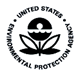 Quality Assurance GuidanceDocumentConducting Technical Systems Audits of Ambient Air Monitoring ProgramsThis page intentionally left blankiiQuality Assurance Guidance DocumentConducting Technical Systems Audits of Ambient Air Monitoring ProgramsU.S. Environmental Protection Agency Office of Air Quality Planning and StandardsAir Quality Assessment Division RTP, NC 27711November 2017iiiDisclaimerThe statements in this document, with the exception of referenced requirements, are intended solely as guidance. This document is not intended, nor can it be relied upon, to create any rights enforceable by any party in litigation with the United States. This guidance may be revised without public notice to reflect changes in EPA’s approach to implementing 40 CFR Parts 50, 53, and 58.Mention of commercial products or trade names should not be interpreted as endorsement. Some types of instruments currently in use may be described in text or in example figures or tables. Sometimes these products are given as a typical and perhaps well-known example of the general class of instruments. Other instruments in the class are available and may be fully acceptable.ivTable of ContentsviiAppendicesAppendix ATechnical Systems Audit Questionnaire	100Appendix BExample Field Audit Logbook	101Appendix CLow-Volume Weighing Laboratory Audit Checklist	102Appendix DLaboratory Systems Review: Lead in AirAudit Checklist	103Appendix EExample Technical Systems AuditReport Template	104Appendix FExample Technical Systems Audit Close-Out Letter	105FiguresFigure 4.1  TSA Pre-Audit Activities Flow Chart	15Figure 5.1  TSA On-Site Activities Flow Chart	47Figure 6.1 TSA Report Development and Corrective Action Flow Chart	75Figure 6.2  Example Corrective Action Tracking Mechanism	95TablesTable 5.1 Pollutants and Corresponding Reference Methods and Guidance Documents	59Table 6.1  Example Findings Categorization	83viiiAcronyms and AbbreviationsAPTI	Air Pollution Training Institute AMNP	Annual monitoring network planAMTIC	Ambient Monitoring Technical Information Center AQI	Air Quality IndexAQS	Air Quality SystemASTM	American Society for Testing and Materials CFR	Code of Federal RegulationsCL	confidence limitCBSA	core-based statistical areaCOC	chain of custodyCSN	PM2.5 Chemical Speciation NetworkCV	coefficient of variationCY	calendar yearDAS	data acquisition systemDASC	Data Assessment Statistical Calculator DQA	data quality assessmentDQI	data quality indicatorsDQOs	data quality objectivesEDO	environmental data operationEPA	Environmental Protection AgencyFEM	federal equivalent methodFR	flow rateFRM	federal reference methodFY	fiscal yearGC/MS	gas chromatography mass spectrometry HPLC	high performance liquid chromatography ICP	inductively coupled plasmaIMPROVE	Interagency Monitoring of Protected Visual Environments ISA	internal systems auditIT	information technologyLDL	lower detectable limitLIMS	laboratory information management systems MDL	method detection limitMFC	mass flow controlMQOs	measurement quality objectives MSA	Metropolitan Statistical AreaNAAQS	National Ambient Air Quality Standards NATTS	National Air Toxics Trends SitesNCore	National Core NetworkNIST	National Institute of Standards and Technology NPAP	National Performance Audit ProgramNPEP	National Performance Evaluation ProgramixAcronyms and Abbreviations (Continued)OAQPS	Office of Air Quality Planning and Standards SORD	Office of Research and DevelopmentPAMS	Photochemical Assessment Monitoring Stations Pb	leadPE	performance evaluationPEP	Performance Evaluation Programppb	parts per billionppm	parts per millionPQAO	primary quality assurance organization PT	proficiency testQA	quality assuranceQA/QC	quality assurance/quality control QAGD	Quality Assurance Guidance Document QAM	quality assurance managerQAO	quality assurance officerQAPP	quality assurance project planQMP	quality management planRO	Regional OfficeSLAMS	state and local monitoring stations SOP	standard operating procedure SPMS	special purpose monitoring stations SRP	standard reference photometerTAD	technical assistance documentTEOM	tapered element oscillating microbalance TSA	technical systems auditTSP	total suspended particulateVOC	volatile organic compoundxAcknowledgementsThis document is the result of the collaboration of the Technical Systems Audit Workgroup. The Technical Systems Audit Workgroup is a group of quality assurance and air monitoring technical experts from across all EPA Regions and EPA Headquarters who are involved in Technical Systems Audits for ambient air monitoring organizations that monitor for comparison to the National Ambient Air Quality Standards. The goal of the workgroup is to provide guidance, technical expertise, and tools to aid in the technical systems audit process. The members of the workgroup at the time of development of this document are as follows:Gregory Noah, US EPA OAQPS Michael Papp, US EPA OAQPS Robert Judge, US EPA Region 1 Alysha Thompson, US EPA Region 1 Catherine Taylor, US EPA Region 1 Chris St. Germain, US EPA Region 1 Mustafa Mustafa, US EPA Region 2 Elizabeth Gaige, US EPA Region 3 Kia Hence, US EPA Region 3Loretta Hyden, US EPA Region 3 Verena Joerger, US EPA Region 3 Laura Ackerman, US EPA Region 4 Stephanie McCarthy, US EPA Region 4 Richard Guillot, US EPA Region 4Keith Harris, US EPA Region 4 Anthony Bedel, US EPA Region 4 Adam Zachary, US EPA Region 4 Scott Hamilton, US EPA Region 5Bilal Qazzaz, US EPA Region 5 Chad McEvoy, US EPA Region 5 Kara Allen, US EPA Region 6 Trisha Curran, US EPA Region 6 James Regehr, US EPA Region 7 Leland Grooms, US EPA Region 7 Richard Payton, US EPA Region 8 Albion Carlson, US EPA Region 8 Joshua Rickard, US EPA Region 8 Ethan Brown, US EPA Region 8Gwen Yoshimura, US EPA Region 9 Mathew Plate, US EPA Region 9 Randall Chang, US EPA Region 9 Michael Flagg, US EPA Region 9 Jennifer Williams, US EPA Region 9 Chris Hall, US EPA Region 10Doug Jager, US EPA Region 10Names that appear in bold are the primary contacts for the TSA workgroup in each EPA Region.xiPrefaceIntent of DocumentThe intent of this document is to provide guidance to assist auditors in implementing the Technical Systems Audit (TSA) requirements and to provide guidance and tools to aid in conducting TSAs of ambient air monitoring programs. While this document is geared primarily for federal auditors conducting TSAs of air monitoring programs required by CFR, the principles and tools provided in the document could be a framework for an auditor performing a TSA of any ambient air monitoring network. This document is intended to present “best practices” that, if implemented and followed, would result in an accurate and complete assessment of a monitoring organization’s ambient air monitoring program.This document makes use of internet links that provide the user with access to more detailed information on a particular subject. Due to the limitations of Adobe, full URL addresses must be provided for the links to function. Web links (URLs) to references are included as footnotes for the reader to follow for additional information.Document Review and DistributionThe information in this guidance document was developed by the members of the TSA Workgroup, representing EPA Headquarters and the ten EPA Regional Offices, and has been subjected to a peer review by the workgroup. This TSA Quality Assurance Guidance Document (QAGD) has been signed and distributed by OAQPS Quality Assurance (QA) staff to promote consistency across EPA in understanding and conducting TSAs. This guidance document may be viewed on the Internet and downloaded from the EPA AMTIC Homepage1.Recommendations for improvement are welcome, and comments should be directed to the Regional TSA Workgroup contact identified in bold in the Acknowledgements section. The TSA QAGD will be reviewed at least every 5 years by the TSA Workgroup and revised as needed. The TSA QAGD may require more frequent revision following significant rule changes and/or to keep pace with technological advances in monitoring methodology. Appendices that contain checklists or other audit tools may also require more frequent updates.1 https://www.epa.gov/amtic/amtic-quality-assurance1.0	IntroductionTechnical Systems Audit (TSA)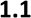 A TSA is an on-site review and inspection of a monitoring organization’s ambient air monitoring program to assess its compliance with established regulations and guidance governing the collection, analysis, validation, and reporting of ambient air quality data. A TSA is also an opportunity to highlight areas within a monitoring organization where it has shown innovation and improvement, identify areas where programs can be strengthened, and to provide feedback to the organization.An effective TSA includes many components, such as document reviews, data reviews, interviews, observations, and site evaluations. Performance audits and other activities may also be included in a TSA, but the aforementioned components comprise the core of the TSA. Selecting audit staff with pertinent expertise, clearly defining roles and responsibilities, and providing sufficient resources, including both time and funding, are elements of the TSA process that promote the goal of completing high quality TSAs. This guidance document provides best practices to aid in conducting TSAs to assess the suitability and effectiveness of an ambient air monitoring quality system, to assess the quality of the data collected, and to identify strengths and areas for improvement within each program.CFR TSA Requirements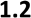 TSAs are required under 40 Code of Federal Regulations (CFR) Part 58, Appendix A, § 2.5. Also, EPA Order CIO 2105.02 establishes policy and program requirements for an Agency-wide Quality System that include assessments to determine if data are “of sufficient quantity and adequate quality for their intended use.”More specifically, 40 CFR Part 58, Appendix A, § 2.5 states the following:Technical systems audits of each PQAO shall be conducted at least every 3 years by the appropriate EPA Regional Office and reported to the AQS. If a PQAO is made up of more than one monitoring organization, all monitoring organizations in the PQAO should be audited within 6 years (two TSA cycles of the PQAO). As an example, if a state has five local monitoring organizations that are consolidated under one PQAO, all five local monitoring organizations should receive a technical systems audit within a 6-year period. Systems audit programs are described in reference 10 of this appendix.Reference 10 of the quote is the QA Handbook for Air Pollution Measurement Systems, Volume II Ambient Air Quality Monitoring Program (EPA-454/B-17-001, January 2017)3, commonly known as the QA Handbook or “Redbook”.To summarize 40 CFR Part 58, Appendix A, §2.5, each EPA Regional Office must conduct a TSA of each PQAO within its region every three years, and each monitoring organization within each PQAO should be audited every six years. While the regulation does not require audits of the monitoring organizations2 https://www.epa.gov/sites/production/files/2013-10/documents/21050.pdf3 https://www3.epa.gov/ttn/amtic/files/ambient/pm25/qa/Final%20Handbook%20Document%201_17.pdfwithin the PQAOs, it is strongly recommended that EPA conduct a TSA of each monitoring organization within a PQAO every six years.Note that there is no language limiting an EPA Regional Office from auditing more frequently. An EPA Regional Office may perform a TSA of any federally-funded air monitoring organization at any time.        Regulation and Guidance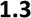 When conducting a TSA, the auditors must have a firm understanding of ambient air monitoring, quality systems, and what direction is regulatory and what is considered guidance. Regulation may be defined as language specifically written in CFR, whereas guidance is language written in guidance documents or technical directives. Regulation may contain several terms which define how a regulation is to be followed. To aid in this distinction, the following terms are used consistently throughout CFR and the quality assurance guidance documents:shall, must -	when the element is a requirement in 40 CFR or the Clean Air Actshould -	when the element is recommended. This term is used when extensive experience in monitoring provides a recommended procedure that would help establish or improve the quality of data or a procedure. The process that includes the term is not required, but if not followed, an alternate procedure should be developed that meets the intent of the guidance.may -	when the element is optional or discretionary. The term also indicates that what is suggested may improve data quality, that it is important to consider, but it is not as important as those that have been suggested using the term “should”.In summary, CFR language that contains “shall” or “must” is a requirement that must be followed. CFR language that uses “should” or “may” are recommendations that are encouraged to help ensure the quality of the data, but they are not requirements. CFR citations using the term “should” are not requirements, but the organization is responsible for implementing a procedure that meets the intent of the citation. By definition, language in guidance documents is guidance and not a requirement.However, guidance documents are companion documents to the CFR and provide the best practices for implementation of a program.Examples of CFR language and interpretation:40 CFR Part 50, Appendix L § 10.14 – “The exposed filter containing the PM2.5 sample shall be re- conditioned in the conditioning environment in accordance with the requirements specified in section 8.2 of this appendix.”This citation from CFR uses the term “shall” and is an example of a requirement that must be followed.40 CFR Part 58, Appendix E § 3 – “Particulate matter sites should not be located in an unpaved area unless there is vegetative ground cover year round, so that the impact of windblown dusts will be kept to a minimum.”This citation from CFR uses the term “should” which emphasizes that it is recommended to ensure data quality; however, it is not a requirement.CFR Monitoring Requirements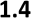 CFR requirements provide the backbone for all ambient air monitoring networks collecting data for comparison to the NAAQS. The specific requirement for conducting TSAs is located in 40 CFR Part 58, Appendix A, § 2.5. 40 CFR Parts 50, 53, and 58 provide the formal regulatory requirements for implementing and maintaining ambient air monitoring programs and the related quality assurance requirements that shall be followed.A summary of the content in 40 CFR Parts 50, 53, and 58 is below.40 CFR Part 50 – Contains the primary and secondary National Ambient Air Quality Standards (NAAQS), Reference Methods for the NAAQS pollutants, and interpretations of the NAAQS.40 CFR Part 53 – Contains general provisions, testing procedures, comparability determinations, performance testing, and physical design characteristics for reference and equivalent ambient air monitoring methods. Much of Part 53 contains manufacturing specifications for vendors; however, configuration specifications for ambient monitoring are also included. Monitoring organizations must ensure that the configuration for each analyzer meets the requirements of Part 53.40 CFR Part 58 – Contains general provisions, monitoring network requirements, special purpose provisions, NAAQS comparability, data reporting, federal monitoring, and quality assurance for ambient air quality monitoring.Direction in 40 CFR Parts 50, 53, and 58 must be followed by the monitoring organizations. All audit staff members should be well versed in these CFR requirements before conducting a TSA. The CFR references listed above encompass the majority of the requirements for ambient air monitoring; however, other relevant CFR references may be applicable. The CFR requirements can be viewed and downloaded from the Internet4.PQAO Quality Assurance Project Plans (QAPP)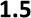 Each PQAO conducting ambient air monitoring for NAAQS compliance must develop a QAPP for each of its ambient air monitoring programs. The QAPP is an essential and required component of the quality system and is defined in 40 CFR Part 58, § 2.1.2. The section states:The QAPP is a formal document describing, in sufficient detail, the quality system that must be implemented to ensure that the results of work performed will satisfy the stated objectives.PQAOs must develop QAPPs that describe how the organization intends to control measurement uncertainty to an appropriate level in order to achieve the data quality objectives for the EDO (Environmental Data Operations). The quality assurance policy of the EPA requires every EDO to4 www.ecfr.govhave a written and approved QAPP prior to the start of the EDO. It is the responsibility of the PQAO/monitoring organization to adhere to this policy. The QAPP must be suitably documented in accordance with EPA requirements (reference 3 of this appendix) and include standard operating procedures for all EDOs either within the document or by appropriate reference. The QAPP must identify each PQAO operating monitors under the QAPP as well as generally identify the sites and monitors to which it is applicable either within the document or by appropriate reference. The QAPP submission and approval dates must be reported to AQS either by the monitoring organization or the EPA Region.The QAPPs must illustrate how a monitoring organization will meet all regulatory requirements described in 40 CFR Parts 50, 53 and 58. In addition, the monitoring organization should attempt to conform to the recommendations in the QA Handbook unless an alternative is proposed that produces data of acceptable quality (as described in the regulation and the QA Handbook). A QAPP may include requirements that are more stringent than regulatory requirements, but it cannot be less stringent. Each PQAO is responsible for developing the QAPPs and submitting them to an approving authority, which is typically the EPA RO. QAPPs should also be updated annually, but minimally every five years, to reflect regulatory and/or organizational changes within the monitoring organization, and approval dates must be reported to AQS.The QAPP is a written commitment between the approving authority and the monitoring organization that the plan will be implemented and followed in the monitoring organization. As such, the EPA QA staff must review the QAPPs during the TSA to determine if the monitoring organization has adhered to these commitments.     Guidance Documents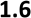 Guidance documents present best practices for methods, interpretation of regulatory language, data quality and defensibility recommendations, or other information for implementing or clarifying CFR. It is important to note that guidance does not overrule CFR requirements. Guidance documents should accurately reflect CFR requirements; however, it is good practice to verify guidance against CFR. If discrepancies are found between the two, the auditor must always follow CFR direction. Guidance documents may be written in the following forms including:Quality Assurance Guidance DocumentsTechnical Assistance DocumentsTechnical MemorandaNewslettersThe QA Handbook for Air Pollution Measurement Systems, Volume II is a guidance document designed to ensure that the Ambient Air Quality Surveillance Program: (1) provides data of sufficient quality to meet the program’s objectives, and (2) is implemented consistently across the nation. The QA Handbook is a one-stop source of quality assurance/control, network, sampling, and data handling information. The QA Handbook also contains a list of other key guidance documents located within its Appendix B (AmbientAir Monitoring Quality Assurance Information and Web Addresses). These guidance documents provide additional detail and summarize CFR requirements. TSA staff should be familiar with these documents before conducting a TSA.The CFR is routinely revised over time as regulations are changed or sections are updated. In some cases, the CFR may change but related guidance documents may be delayed or not updated at all. Auditors must exercise caution when reviewing CFR or guidance documents to ensure the correct revisions are being referenced.2.0	Technical Systems Audit ObjectivesThe primary objective of a TSA is to assess the suitability and effectiveness of the quality system being implemented on behalf of EPA. For data collected for comparison to a NAAQS, the assessment of the quality system includes investigating whether such data meet the established regulations to be used for decision-making purposes. Decision makers require data that is of adequate quality, is defensible, and that can stand up to public and legal scrutiny. TSAs are also an opportunity for the monitoring organization and EPA to collaborate and address findings and vulnerabilities in the organization’s quality system and data. Cooperation between the monitoring organizations and EPA is an essential component in conducting a successful audit. This document provides guidance on how to conduct the TSA and includes tools for an auditor to use to assess various areas of the ambient air monitoring program.Because of limited time and resources, it is not reasonable to expect that a TSA will uncover and address every data quality issue, quality system weakness, or programmatic issue; however, a properly conducted TSA will provide a thorough overview of the data quality of the network and a gauge of the effectiveness of the quality system. If a TSA uncovers a weakness that results in the flagging or invalidation of significant amounts of data, the quality system is compromised. For example, a large amount of data from PM2.5 sampling is invalidated because method criteria are not followed. The quality system should document a data review process that ensures method criteria are met as well as provisions for training staff. If staff do not understand the method, and data review does not identify the problem, then there are significant weaknesses in the quality system. The TSA should identify these weaknesses and trigger a corrective action process to strengthen the organization’s quality system, thereby bolstering the quality and defensibility of the data.TSAs are required to be completed every three years for PQAOs and are recommended every six years for monitoring organizations within the PQAO; however, these audits are only one component of a much larger quality assurance system. Monitoring organizations, EPA Regional Offices, and EPA Headquarters (OAQPS) should be assessing the monitoring data against the regulations and methods on a routine basis to ensure enough quality data is collected for decision-making purposes. A TSA by itself every three or six years is not enough to ensure data quality.Scope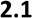 A TSA should focus on the broad picture of the monitoring organization as a whole. While there may be many elements of a TSA, there should be a balance in assessing the quality of the monitoring data collected and reported by an organization. Monitoring organizations may have the following common functional areas that should be investigated during a TSA:Monitoring HeadquartersMaintenance and Repair ShopMonitoring Data Review and Validation GroupQuality Assurance TeamAnalytical LaboratoriesAQS Submittal GroupAmbient Air Monitoring SitesThe areas listed above comprise the core of an ambient air monitoring network that should be included in a TSA. If too much time or resources are devoted to one pollutant or area of the organization, other important areas in the monitoring program may not be assessed properly, giving an incomplete picture of the quality of an organization’s data. An incomplete TSA has the potential to leave an organization’s monitoring data vulnerable. There may be situations where more emphasis in some areas may be needed to address current priorities; however, this should not be used as a rationale to omit other parts of the monitoring organization. A TSA is not solely a data review, document review, or a series of performance evaluations; rather, it is a conglomerate of activities that should verify that an organization has met its overall quality system requirements, as dictated by CFR and the organization’s QA documents (QMP, QAPP, SOPs), and has produced, and is producing, quality data.Resources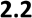 TSAs are resource-intensive. Monitoring organizations differ in size and complexity, and each present unique challenges for auditors. Various types of resources are required to conduct an effective TSA regardless of complexity. A small local agency may require only a few months to prepare, audit, report and follow-up on corrective action, while a large organization may require much longer to complete.An important point when discussing resources and TSAs is that the audit is not complete when a final report is written. Follow-up and corrective action for an organization can take significantly more resources to complete than the preparatory work, on-site activities, and report generation. If resources are omitted for the follow-up, it is realistic to assume that corrective action within the organization may show minimal progress and the same findings will appear in the next audit with no significant progress. For this reason, the follow-up could arguably be the most important component of the audit process, and it should not be overlooked or understated.The TSA may be the only time the auditors routinely visit the physical location of the monitoring organization and have the opportunity to observe the actual practices that occur. For this reason, it is important to ensure that the auditors have every resource available on hand. Items listed and described in the following sections are required when conducting a TSA. The appendices of this document also contain example checklists and templates that may assist the audit team.StaffingTrained staff is a necessity to conduct an effective TSA. Staff participating in TSAs should have applicable program knowledge and technical knowledge of ambient air monitoring programs. For each TSA, a team of auditors is highly recommended that, as a group, contains the knowledge and skills needed to address the different areas of an organization and the monitoring network. Too few staff or staff without the appropriate expertise can result in an audit where data quality issues are overlooked. More information regarding staffing assignments and requirements for an audit are detailed in Section 4.2 of this QAGD.FundingFunding is a key resource in conducting complete and effective TSAs. NAAQS monitoring programs within a PQAO that are operated for compliance purposes are required to be audited by 40 CFR Part 58 Appendix A. While TSAs primarily focus on these NAAQS programs, PQAOs generally have other non- regulatory monitoring programs, such as air toxics or PM2.5 Chemical Speciation, that should be included in the TSA. The EPA Regional Office should provide funding to cover all NAAQS programs, at a minimum, and all non-regulatory programs should be included in the TSA if possible. Regional Offices should consider the size and scope of the organization when allocating funding for TSAs. Inadequate funding and resources can result in an audit that is conducted at a level where issues and trends within a PQAO are not identified, leading to potentially large issues at the organization in the future. It is important to have an overview of the PQAOs and the scope of the audit to be conducted prior to allocating funds for the TSAs.Very simply, if adequate funding is not available to provide equipment, transportation, and to keep the auditors on site for as much time as needed to audit the monitoring organization, the quality of the TSA will suffer and important components of the audit may be rushed or omitted, resulting in a poor or incomplete audit. Costs to consider may include:Hotel reservationsPer diemAirline flightsRental carsFuelCamerasComputersField equipment (range finders, inclinometers, measuring tapes, etc)TimeTime is a critical resource that must be considered for each audit independently. No two monitoring organizations are alike, therefore, each organization will require different amounts of time to complete an audit. When planning, it is essential to consider the size and scope of the organization that is being audited in order to determine what is required.It is also very important to understand that a TSA encompasses much more than the on-site audit itself. Weeks, up to months, may be devoted to the review of an organization and its monitoring data prior to arriving on-site. By the same token, upon completion of the on-site visit, more time will be required to review the audit notes, make decisions, and write a report. Finally, follow-up on corrective action can be difficult to project and can range from a couple months to over a year depending on the audit findings. A TSA is a much lengthier process than a week of travel on a calendar may seem to represent.Tools and ResourcesA variety of tools and resources are required to complete a TSA. AQS monitoring data, quarterly data reviews, and field equipment should be available to the auditors to assist in preparing for andconducting the TSAs. Each audit will require all or many of these tools to complete the various components of the audit. Without these tools and resources, the auditors will not be able to accurately assess all components of the monitoring organization. Some of the most common tools and resources that should be available to the audit team are described below, but depending on the monitoring organization, other resources may be required.Air Quality System (AQS)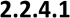 AQS is the electronic database maintained by OAQPS as a repository for all ambient air monitoring network metadata and monitoring data submitted by monitoring organizations. The data housed in AQS includes:Monitoring dataSite metadataNetwork metadataQA/QC dataData submission historiesAQS is designed to receive uploaded transactions, organize data, and store information for various internal and external data assessments. AQS itself provides standard reports for extracting a variety of information from raw data to quality assurance reports. These reports can help the auditor organize and sort data efficiently in preparation for an audit. Several pertinent AQS standard reports are listed in Section 4.4.1 of this QAGD that are helpful in preparing for a TSA.Extracted raw data from AQS can also be a resource and used to generate valuable assessments of data for external analysis outside of the standard AQS reports. Data handling programs, such as those available on AMTIC5, can be used to create reports to compile and filter data that AQS currently cannot report. The AQS reports and assessments of raw data should help highlight areas such as data completeness, timeliness of data submission, and precision and accuracy acceptability when preparing for TSAs. Furthermore, routine data assessment and analysis is essential to limit large amounts of data loss from quality issues.Quarterly Data Reviews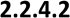 According to Section 2.4.3 of the FY16-17 OAR National Program Manager Guidance6, EPA Regional Office staff should already be reviewing AQS data quarterly. Auditors should have these reviews available as a resource for the TSA. These reports are a snapshot of the organization’s monitoring network and can identify problems which direct the focus of the TSA. Quarterly reviews can also limit the amount of data that could be impacted by quality issues and can help initiate corrective action before a TSA. As a warning, quarterly reviews will only include extracts and reports from data that5 https://www3.epa.gov/ttn/amtic/qareport.html6 https://www.epa.gov/planandbudget/national-program-manager-guidancesresides in AQS, so many checks and/or datasets that are not required to be submitted to AQS will not be accessible for review. As a practice, it is unacceptable for data review to only occur every three years as a part of the TSA. Data review should be completed on a much more frequent basis.    Field Equipment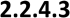 Auditing ambient air monitoring sites is a major component of any TSA, and it is important to have field equipment on-hand and properly maintained to support these activities. Assessing monitoring sites may require specialized measuring devices such as laser range finders and inclinometers for measuring distances and heights of obstructions. These devices, and others like them, require routine service to function properly and should be maintained so that they are ready for use at all times. Although not a core activity of the TSA, performance audits may be conducted in conjunction with the TSA. These types of audit equipment are more expensive, require a high level of expertise and training, and must be operated according to a set procedure and regulatory requirements.3.0	Roles and Responsibilities       EPA Regions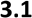 The EPA Regions bear the majority of the TSA responsibilities and must have trained staff, resources, and expertise to conduct TSAs effectively and on schedule. Furthermore, the EPA Regional Offices are responsible for the oversight of all TSA corrective action activities and should have the resources to follow up with the monitoring organizations to complete these actions. In the event that significant findings arise in a TSA, the EPA Regions are also responsible for communicating these findings to OAQPS to determine what affect the issues will have on designation decisions. More information about elevating audit findings can be found in Section 8 of this QAGD.As a whole, EPA Regional Office responsibilities for TSAs generally will include:Identifying PQAOs and monitoring organizations within the regionSetting a TSA schedule for the PQAOs and monitoring organizations within a PQAOConducting the TSAsCompleting and reviewing the TSA reportsFollowing up on corrective actionSubmitting TSA audit and close-out dates to AQSInforming OAQPS when audit findings could effect a significant amount of dataIdeally, and as staffing allows, the audit staff who conduct TSAs will be independent from the program/monitoring staff who are responsible for the NAAQS regulatory determinations. The EPA QA staff should have extensive expertise in both quality assurance and ambient air monitoring. To augment the audit team, the QA staff may request for other groups within EPA to participate and play a role in the audit, such as database experts, programmers, or other technical experts. These groups have the responsibility to answer questions and support the QA staff as requested.The EPA QA staff will also have the primary role of ensuring that the corrective actions required to resolve issues found in a TSA are on track and are sufficient to address the audit findings. In coordination with the QA staff, program and grants staff from the Regional Office may also have a role in ensuring that corrective action is completed. Corrective action may require a concerted effort in some cases to affect change within an organization and these different groups together may be more effective towards that end.     Office of Air Quality Planning and Standards (OAQPS)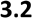 OAQPS’s role in the TSA process is to support the EPA Quality System by developing quality assurance policy in the CFR, promoting consistency by developing guidance, aiding in implementing the quality assurance policy, and acting as an arbiter for the EPA Regions in resolving issues related to data quality. OAQPS provides the backstop for the EPA Regions in supporting decisions made regionally, but OAQPS also ensures that a message and/or decision is consistently communicated to all regions. The EPA Regions have the responsibility to communicate any issues discovered in TSAs that may have an impacton NAAQS design values to OAQPS, and OAQPS has the responsibility to communicate these issues to the QA and policy staff to determine the impact on regulatory decision-making.Consistency is an important priority in OAQPS’s role in the TSA process. It is OAQPS’s goal that all monitoring organizations are treated equally and fairly during a TSA. OAQPS provides direction in the form of guidance and interpretation of CFR to help ensure that regional audit staff are using the same guidance to make decisions. Consistency in invalidating data, flagging data, or recognizing improvements or achievements in an organization is an important and essential component in conducting an effective and fair audit program.In accordance with 40 CFR Part 58, Appendix A, §1.2.3, EPA reserves the authority according to “use or not use” monitoring data when making regulatory decisions based on the assessment of data quality. Therefore, issues that are uncovered during TSAs that have the potential to impact NAAQS attainment or other important decisions should be discussed between OAQPS and the EPA Regions so that decisions are consistent across the nation.       Contractors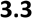 Contractors may be used in conducting TSAs according to the EPA Quality Manual for Environmental Programs (CIO 2105-P-01-0). Section 2.2.2.7 of the Quality Manual discusses discretionary functions that may be performed by non-EPA personnel. The citation is below:Discretionary functions that may be performed by either EPA personnel or non-EPA personnel include:Performing technical assessments of environmental data producing activities, both intramural and extramural (on-site and off-site) according to a specific plan approved by the QAM. Preparations for such assessments may include the acquisition or development of audit materials and standards. Results (findings) are summarized, substantiated, and presented to the QAM or authorized EPA representative.A determination of whether an authorized Agency representative should accompany a contractor’s personnel should be made on a case-by-case basis only after coordination between the responsible organization and contracting officer. Such coordination should include consideration of the purpose of the accompaniment and clear definition of the Agency representative’s role and responsibility during the contractor’s performance of the audit or technical assessment to avoid the appearance of a personal services relationship.First and foremost, if a contractor is used for a TSA, there must be a specific plan that is approved by the Quality Assurance Manager. Next, the manual indicates that “A determination of whether an authorized Agency representative should accompany a contractor’s personnel should be made on a case-by-case basis only after coordination between the responsible organization and contracting officer.” In all cases where contractors are used to assist in completing TSAs for NAAQS compliance, the contractor must be under the guidance of the EPA audit lead.EPA Regions are expected to have the expertise and resources in-house to conduct TSAs without the need for a contractor. However, contractors may be utilized to add a level of expertise that is missing from an EPA audit team, but they should not be used to lead the audit. If contractors are added to an audit team, the region retaining the contractors must ensure, prior to the audit, that there are no conflicts of interest. If a region uses a contractor to add a level of expertise that is missing within the EPA audit team, the region should shadow the contractors to gain expertise during the audit so that they may be able to perform that function independently in the future.4.0	Pre-Audit ActivitiesEPA Regional Office staff will begin preparing for the on-site TSA three or more months in advance of the on-site visit. Preparations include such activities as scheduling the TSA, assigning staff members to participate in the TSA, and outreaching to the monitoring organization to confirm the TSA schedule and audit plans. However, in addition to travel plans, the audit team will spend many hours reviewing the monitoring organization’s network configuration, programs, and quality system documentation, in addition to reviewing and analyzing the organization’s data in AQS. This section describes in detail the pre-audit activities of the TSA process. The following flow chart (Figure 4.1) provides a visual summary of these pre-audit steps and the timelines that the audit team should follow, which will be discussed in more detail throughout this section.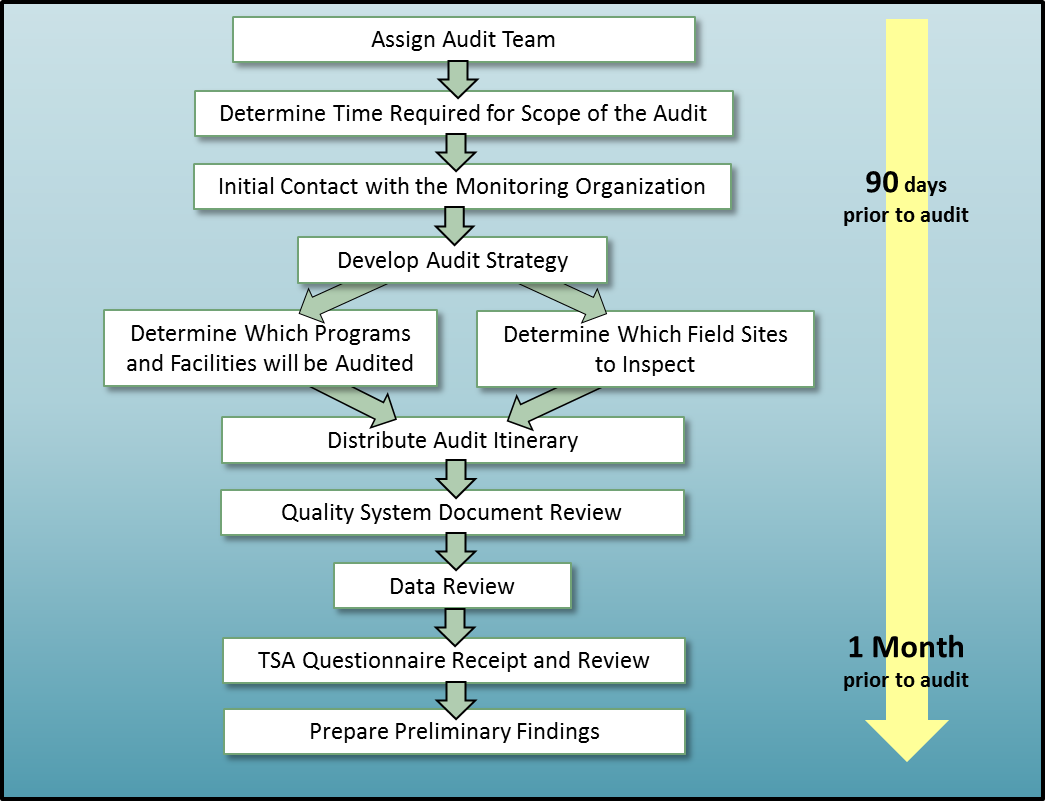 Figure 4.1 TSA Pre-Audit Activities Flow ChartEPA Regional Office TSA Scheduling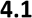 As previously discussed in Section 1.2 of this QAGD, 40 CFR Part 58, Appendix A, § 2.5 requires TSAs of each PQAO to be conducted by the appropriate EPA Regional Office every three years. TSAs of the monitoring organizations operating under the oversight of a larger PQAO should be audited every 6 years. Each EPA Regional Office has multiple PQAOs within its jurisdiction. However, the number of PQAOs, and subsequently, TSAs, varies by EPA Region; larger EPA Regions typically have more TSAs to conduct over the course of the 3-year or 6-year period. With that in mind, each EPA Regional Office will have a unique process regarding how it plans, prioritizes, schedules, and tracks the multiple TSAs it is required to perform. Each EPA Regional Office is encouraged to develop an SOP that describes and formalizes this process.For planning purposes, it is suggested that each EPA Regional Office prepare a schedule at the beginning of each fiscal year (FY), identifying those monitoring organizations requiring a TSA during the FY, and establishing the tentative dates/time frames as to when these audits may occur. For example, the schedule may specify the month of each audit, but leave the specific dates open for discussion and coordination between the Regional Office and the monitoring organization. Another approach may be that a specific week is tentatively selected for each TSA. Regardless of the scheduling method, it is recommended that the EPA Regional Office share the tentative FY schedule with the monitoring organizations as soon as it is formulated, so that all PQAOs have been given notice of their upcoming TSAs.Assigning the Audit TeamAt the time when the yearly EPA Regional Office TSA schedule is formulated, it is recommended that one QA staff member be assigned the role of lead auditor (project lead) for each TSA. The TSA lead auditor will be responsible for leading and managing the specific TSA (project) throughout its duration, from the initial, pre-audit planning stages through close-out of the TSA after all corrective action measures have been completed. As a best practice, the EPA Regional Office should rotate the assignments of audit lead, so that the same monitoring organization does not have the same lead auditor multiple TSAs in a row.The rotation of lead is recommended because it eliminates biases, as well as provides the opportunity for a “new set of eyes” to review the organization’s quality system. Similarly, the practice of lead rotation is a way of building the skill set and experience of the EPA RO QA staff – because each team member, over time, will be afforded the opportunity to audit each PQAO – and each PQAO has its own unique circumstances from which the auditor will learn and grow.Another important element in TSA planning includes assembling an audit team to support the lead auditor and assist with conducting the TSA. As stated previously in Section 2.2.1 of this QAGD, the best practice for conducting a TSA is to assemble a team of QA staff members, ideally a group with expertise in various facets of the monitoring program. Although TSAs are resource-intensive, the benefits of assigning an audit team to conduct the TSAs should outweigh the associated costs. Benefits of an audit team include the following:Assembling a team of auditors will provide a larger knowledge base during the on-site TSA, which should result in a more thorough and accurate audit.Allows for non-conformances to be witnessed, assessed, and documented by more than one EPA auditor. (Note: A non-conformance, in general terms, is a failure to comply with a required standard, such as a procedure formalized in an SOP.)A team can cover more aspects of the monitoring program during the TSA in less time, which promotes efficiency. For example, if the audit team consists of 4 staff members, two members could audit field sites while the other 2 staff members simultaneously audit records in the central office.Provides the opportunity for immediate collaboration on site, which results in more efficient and accurate assessments of non-conformances.The inefficiencies associated with having to call and/or email another EPA staff member during a TSA, and potentially wait for a response, are minimized.Similarly, with other staff members available for consultation, the lead auditor will spend less time researching subject areas that are not his/her strength, in order to determine if the non-conformances identified during the on-site audit are significant.Safety measure. Auditors are not traveling long distances or visiting remote field locations alone.The TSA itself becomes more manageable for the lead auditor because certain responsibilities can be delegated to other teammates. This, in turn, promotes a more focused and successful audit.Allows the opportunity for a team member(s) to be designated as a scribe.Provides the lead auditor more time to focus efforts on conducting the TSA and interviewing monitoring organization staff, as opposed to taking notes.Usually results in more thorough documentation at the end of the TSA, which should help with report writing.Allows for multiple EPA auditors to develop a knowledge base about the monitoring organization and its quality system, which can carry forward to the next audit (as well as potentially assist EPA staff with other job responsibilities). If only one auditor is familiar with an organization and that auditor leaves the Agency, then the knowledge gained during the previous TSA(s) is lost.Provides for a better quality audit overall. For example, when 1 auditor attempts to cover all aspects of a TSA in a short amount of time, findings will be missed. This could have huge implications for both the audited organization and EPA, especially given the 3 to 6-year time period between audits. Therefore, having a second person present during the audit, at a minimum, will decrease the chance of missing significant findings.At a minimum, each TSA should be assigned 2 team members. For TSAs of large PQAOs – especially those organizations which serve as PQAO for multiple smaller organizations – audit teams of 3 or more QA staff members may be necessary. The ideal situation would be for audit teams to be even- numbered, so that all auditors could work in pairs. It is acceptable for an audit team of 2 members to separate during the TSA and perform certain inspections individually, in order to save time while on site. However, the best practice is to work in pairs as much as possible during the TSA. Each auditor will seethings differently, and having two individuals available to observe procedures and review records will provide a more thorough assessment, as well as decrease the likelihood of missing significant findings. Working in pairs also provides the opportunity for one team member to lead and the other to scribe during each phase of the audit.Each Regional Office is encouraged to tentatively assign team members for each TSA when formulating the FY audit schedule; although, assigning team members to accompany the lead auditor can occur any time prior to the TSA. The complexity of the organization scheduled for the audit should be considered when assigning the audit team. For example, if the organization has an analytical laboratory for criteria lead analysis or NATTS, or if the organization operates a PM10 or PM2.5 gravimetric laboratory, an auditor with expertise in those laboratories should be assigned to the team, if possible. During scheduling, team members should be appointed with the understanding that assignments are subject to change.However, for planning purposes, the ideal situation would be for all staff assigned to a TSA – whether as audit lead or as a team member – to know those assignments in advance, so they can immediately mark their calendars and begin to plan accordingly.Thoroughly conducted TSAs can provide long-term benefits to both the EPA Regional Office and the monitoring organization. Although each TSA is different, as a general rule each lead auditor should be allowed at least 1 business week to conduct the TSA. Trade-offs between the number of staff conducting the TSA versus the amount of time needed to conduct the TSA may need to be considered when allocating resources. If the EPA Regional Office can assign only 2 staff members to conduct the TSA, those two staff members should be allowed a longer period of time to complete the necessary on- site inspections.TSA Planning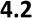 The TSA is a multi-phase project. The first phase of the project involves conducting the TSA – which is accomplished through audit planning in the office, followed by the on-site investigation, and culminates with the generation of a TSA report. This phase of the project is completed solely by the EPA Regional Office audit team. The second phase of the project involves corrective actions – which will be completed by the monitoring organization (i.e., auditee). During the second phase of the project, it is the EPA Regional Office’s responsibility to remain engaged with the auditee and communicate regularly, in order to oversee and track the progress of the corrective actions. This communication and oversight should continue until the issues identified in the TSA report are successfully resolved, at which time the TSA itself is “closed out”. With that in mind, the TSA is a major undertaking that will take months to complete.The EPA staff member assigned to lead the TSA is charged with ensuring that the audit is conducted as efficiently and effectively as possible. Towards that end, the lead auditor must dedicate a significant amount of time to pre-audit planning activities, in order to formulate the specific audit itinerary, as well as determine who on the audit team will conduct specific tasks. The lead auditor is also the primary decision maker and point-of-contact for the overall project. To complete these responsibilities, the leadauditor manages the TSA, but also leads the audit team, providing guidance and delegating responsibilities as appropriate.Preparation for an individual TSA should begin at least three months prior to the on-site visit of the air monitoring organization. During the initial planning stages, the lead auditor should determine the approximate length of the on-site audit (i.e., number of days), which laboratories and/or facilities will be audited, as well as which specific monitoring stations will be inspected in the field. The size of the team and the number of days allotted are critical factors that must be taken into consideration when planning the individual TSA; previous audit findings should also be considered because on-site follow-up on some issues may be warranted. The following will describe the general process that occurs “behind the scenes” to formulate an efficient audit plan. Activities include:Basic information gathering (pre-planning)Contact and coordination efforts with the auditeeFormulating the specific audit planAudit plan submittal to auditeeBasic Information Gathering (Pre-Planning)To begin planning the audit, the TSA lead auditor should first clarify the scope of the specific TSA by asking three basic questions:What aspects of the monitoring program will be covered during the on-site visit?What time period is under review?What issues were identified during the last TSA?To answer these questions, the lead auditor should become familiar with the size and composition of the monitoring organization’s air monitoring network and facilities. The monitoring organization’s last EPA TSA report should also be reviewed.The time period under review for the TSA can be defined quickly. The previous EPA TSA report should identify the 3-year time period reviewed (e.g., calendar year (CY) 2011-2013). From that, the lead auditor can project forward to the next 3-year block of time (e.g., CY 2014-2016). If the previous TSA report did not clearly state the time period audited, the lead auditor can review data and records maintained in the TSA’s project file in order to determine the years covered. (Note: The time period under review should be clearly stated within the TSA report; see Section 6 of this QAGD for more information. Section 6 also contains information about project files.) Ideally, the TSA should cover the previous 3 calendar years in their entirety, such that the auditor can review 3 years of certified data (for criteria pollutants). However, depending on scheduling, if the TSA falls before May 1, then the monitoring organization may not have completed their certification process for the previous year’s data. TSAs can be conducted any time, so audits conducted early in the calendar year are acceptable – however, in these instances, the lead auditor must remain cognizant during the TSA that the monitoringorganization’s final data validation and reporting processes may not be complete. If the audit is a follow- up audit, the time period under review may be limited to only 1 -2 years.Note: Follow-up audits are typically conducted when a TSA reveals major issues within an organization that result in the need for increased EPA oversight during the corrective action phase of the project.Planning for a follow-up audit adheres to the same principles as described in this section of the QAGD, except that the time period under review is reduced, and the focus-areas of the audit are driven primarily by the findings from the recent TSA.The monitoring organization’s Annual Monitoring Network Plan (AMNP) is a good document to reference regarding the composition of the monitoring network, and may contain much of the information needed for strategy planning. The organization’s website may contain charts or maps of the air monitoring network’s sites/locations. The website may also contain an organizational chart, which may highlight any district or regional offices that may need to be visited during the TSA.Focusing on the field component of the monitoring program, the auditor should identify the number and types of monitoring stations the organization operates, the specific pollutants monitored, as well as any special programs it may participate in. The auditor should be aware of which monitors are considered SLAMS or SPMS, as well as which monitors are designated as regulatory or non-regulatory. Examples of special programs to be cognizant of include NCORE, Near-Road, NATTS, UATMP, CSN/IMPROVE, and PAMS. However, the auditor should also be aware of the monitoring program’s centralized facilities.With that in mind, the auditor should determine whether or not the monitoring organization operates any of the following laboratories, and consider the physical location (i.e., address) of each when planning the audit.PM2.5 and/or low-volume PM10 gravimetric laboratoryHi-volume PM10 gravimetric laboratoryLead laboratoryCSN laboratoryToxics laboratoryPAMS laboratoryInstrument maintenance and repair facility (“shop”)Testing/Standards/Certification facility (“QA lab/shop”)The lead auditor should also investigate whether or not the monitoring organization outsources any of its monitoring activities, such as laboratory services, when planning the TSA. Although the monitoring organization is asked questions about outsourcing in the TSA Questionnaire (see Appendix A of this QAGD), it is best to know the answers in advance for planning purposes. For example, if the monitoring organization’s laboratory services are fulfilled by the EPA’s National Contract Laboratory, and that laboratory is audited by EPA Headquarters (or its contractors), then the Regional Office auditors may not need to perform this audit directly. Instead, the lead auditor may be able to accompany the headquarter auditors/contractors and serve as a witness to their audit. At a minimum, the lead auditor should obtain copies of and read any previously-issued EPA audit reports of the contract lab, in order to becomefamiliar with their operations and be aware of the documented areas of concern. Also, knowing in advance that the organization contracts its PM2.5 analyses to a laboratory in another state, for example, helps the auditor focus the audit plan: the gravimetric analysis of filters will not be directly assessed during the TSA, but the auditor knows time will have to be allotted to review the organization’s shipping/receiving activities, as well as its data validation procedures. It may also be prudent, in this instance, for the lead auditor to request copies of the contract laboratory’s QAPP and SOPs from the monitoring organization – in order to ensure that the monitoring organization has these documents in their possession and is well versed in their content.The previous TSA report is also a good document to review to provide insight into the organization’s structure and facilities, such as its laboratories, off-site shops/facilities, regional/district offices, and/or other local monitoring organizations operating within the PQAO. The previous TSA report can provide insight into former problem areas that the lead auditor may want to follow-up on while on site, in order to verify the success of the corrective action measures implemented. The previous TSA report can also identify areas that were not reviewed during the last audit, which may result in the need for the auditor to focus efforts on those specific areas during the current TSA. For example, if the previous TSA report indicated that the only field inspection conducted was that of a proposed location for a new monitoring site, then the lead auditor may decide that several air monitoring site inspections should be conducted during the current TSA. Another example: If the previous TSA report indicated that the air toxics network was not reviewed due to resource limitations, the lead auditor may decide to put more resources towards air toxics in the current TSA, so that that component of the monitoring organization’s network is not overlooked two TSAs in a row. Furthermore, the prior TSA report and corrective action follow-up will identify the findings that were not resolved and direct focus to these areas for the current TSA.After completing this basic research, the lead auditor should outreach to the monitoring organization to officially begin coordination efforts.Initial Contact with the Monitoring OrganizationIn order to best facilitate coordination efforts for the on-site TSA, the lead auditor should establish communications with the monitoring organization (i.e., auditee) early in the planning process. The lead auditor should complete the basic information gathering described above first, in order to have a “rough draft” of the plan available to discuss with the organization’s contact. It will also give the lead auditor a rudimentary knowledge of the monitoring organization, which may help the auditor ask more informed questions during the initial discussion.The lead auditor should contact the appropriate individual at the monitoring organization (typically the monitoring network’s program manager or Quality Assurance Officer (QAO)) for this introductory call approximately 3 months (~90 calendar days) prior to the scheduled visit. It is recommended that the initial contact be made by telephone in order to more readily exchange information. During this conversation, the auditor should offer introductions about himself and the TSA process. The lead auditor should also use this opportunity to confirm that the dates initially selected to conduct the on-site TSAare agreeable to the auditee. If there are conflicts, the lead auditor should discuss these concerns and work out an alternate schedule. (The auditor will need to follow-up with EPA Regional Office management about this scheduling change after the call.) If the tentatively scheduled dates had not been previously shared with the monitoring organization, then this telephone call is needed to establish the specific dates for the on-site TSA.During the call, the lead auditor can learn whether there have been significant changes within the monitoring organization since the last TSA, such as key personnel changes, changes in physical addresses of specific facilities, or the outsourcing of any field or laboratory operations, among others. The lead auditor should inquire at this time about the appropriate points of contact for arranging air monitoring station inspections and laboratory audits. For example, the monitoring organization may prefer the individual site operators be contacted directly to schedule air monitoring station inspections. Similarly, laboratories may be located off-site and operated under a different management structure.The lead auditor should also request specific information or documents needed to complete audit preparation, if such information and documents are not readily available at the EPA Regional Office. Requests may include items such as:A listing/map of field monitor locations (sites)Organizational chart(s)The organization’s QMPAll QAPPs relevant to the time period under reviewAll SOPs relevant to the time period under reviewQAPPs and SOPs utilized by contractors who provide services for the organizationCopies of any waivers granted to the monitoring organization that should be taken into considerationNote: Some of this requested information may be available on the monitoring organization’s website – web-addresses or hyperlinks should be obtained, if the lead auditor doesn’t already have access.The conversation should also include a discussion about the TSA questionnaire that will be provided to the auditee following the phone call. The lead auditor should explain its purpose to the auditee, and a deadline for the return of the completed questionnaire should be established. At a minimum, the questionnaire should be returned to the lead auditor one month prior to the scheduled on-site visit. This is necessary in order to allow the lead auditor (and audit team) a sufficient amount of time to review the monitoring organization’s responses.Finally, the lead auditor should explain to the auditee that all of the information provided will be further reviewed in order to formulate a more specific audit itinerary. The refined audit plan will be provided to the auditee approximately one month prior to the on-site TSA. By sharing the specific audit plan in advance, the monitoring organization can review the itinerary and alert the auditor to any known conflicts. In this manner, the monitoring organization can also make arrangements to ensure necessary personnel are available on specific days to better facilitate the audit.Following this conversation, the lead auditor should summarize the discussion in an email (or similar), recapping the scheduled date of the on-site audit and the date agreed upon for the return of the completed questionnaire. The lead auditor should document the request for specific documents (QAPPs, SOP, etc) in this email as well, requesting the monitoring organization submit them as soon as possible. The lead auditor should also attach the EPA Technical Systems Audit Questionnaire (see Appendix A of this QAGD) to the email. It is suggested that the lead auditor copy the audit team members on this correspondence, to facilitate information sharing, as well as keep the audit team informed of audit plan development.Refining the Audit StrategyAfter the lead auditor has completed basic information gathering and talked to the monitoring organization’s designated TSA contact to ask clarifying questions, the complexity of the monitoring network should be clear. At this point, the lead auditor can make decisions regarding which aspects of the program will be focused on during the TSA, based on the available resources. Generally speaking, the regulatory SLAMS monitors should be given highest priority when formulating the audit plan; however, the audit should cover as much of the monitoring network as reasonably possible. As stated previously, a minimum of 1 week should be allotted for each TSA, which may necessitate weekend travel in order to allow the audit team 5 full business days on-site.If management has not already assigned the audit team, the lead auditor should make a recommendation to management at this time regarding the assignment of team members to assist with the audit. Moreover, it is also at this time that the lead auditor may request to management an increase in resources (more time or people) because the basic information gathering has shown that the PQAO is more expansive or complex than originally thought at the time when the FY audit schedule was formulated. The lead auditor should identify to management which program area(s) or facilities cannot be audited without additional resources. It is especially important to alert management of any specific programs/areas that have not been reviewed for a number of TSAs. The additional resources requested may not be available, but the lead auditor should still ensure that management is informed.In order to maximize TSA coverage and efficiency during the time-frame that has been allotted to conduct the audit, the lead auditor may decide to divide the audit team into smaller groups. Consider the following scenarios as examples to illustrate this aspect of audit planning.The lead auditor determines that the monitoring organization is a state PQAO with 16 field stations that monitor all criteria pollutants (except for lead) and air toxics. The network includes NATTS, NCORE, Near-Road, and PAMS stations. Sites are spread out across the state, such that drive times between sites will be formidable. However, all laboratory services are outsourced, so there are no analytical or gravimetric laboratories to inspect. The NATTS site is subject to an upcoming audit by EPA Headquarters (or its contractors). If the auditor is allowed 5 business days to conduct the TSA and the assigned audit team is only 2 members (i.e., the lead auditor and a partner), the lead auditor may determine that the air toxics, NATTS, and PAMS sites will not be reviewed during the TSA. However, if the lead auditor is allowed 5 business days toconduct this same audit and provided an audit team of 4 members, then the lead auditor can broaden the scope of the audit by formulating a different strategy. For example, the lead auditor can divide the audit team into 2 groups of two, with one team auditing the monitoring organization’s central office (headquarters) and the other team auditing field sites, including SLAMS and non-NATTS air toxic sites.The lead auditor determines that the monitoring organization is a large state PQAO with 5 local organizations operating under its jurisdiction. Across this large PQAO network, all 6 criteria pollutants are monitored, as well as air toxics, and the organizations participate in NATTS, NCORE, and Near-Road programs. All laboratory services for particulates, including lead, are conducted in-house, but air toxics analytical services are outsourced. For this audit, the goal would be to assess the monitoring network directly maintained by the PQAO, but also to evaluate the monitoring organization’s effectiveness as lead PQAO for the multiple organizations. If the auditor is allowed 5 business days to conduct the TSA and the assigned audit team is only 2 members (i.e., the lead auditor and a partner), the lead auditor may determine that the monitoring network is generally too big to audit, given the allotted resources. The lead auditor may need to request two weeks to conduct the audit, which may still be inadequate. However, if the lead auditor is allowed 5 business days to conduct this same audit and provided an audit team of 6 members, then the lead auditor can formulate a different strategy that allows for multi-tasking. For example, the lead auditor can divide the audit team into 3 groups of two, and the smaller teams can then audit different facets of the program simultaneously throughout the business week. One team can audit field sites across the PQAO throughout the week, whereas the other two teams can audit the central office and the particulate laboratories. As a result, both SLAMS and toxics programs can be reviewed to some extent, and the lead auditor can assess the overall effectiveness of the organization as PQAO.The lead auditor determines that the monitoring organization is a small local program which serves as its own PQAO. The monitoring network is comprised of 5 SLAMS monitoring stations which collect ozone and PM2.5 data. The PQAO participates in no special programs, and it outsources its PM2.5 gravimetric analyses to a contract laboratory in another state. In this scenario, the lead auditor clearly knows the TSA will cover only NAAQS pollutants. If the auditor is allowed 5 business days to conduct the TSA and the assigned audit team is 2 members (i.e., the lead auditor and a partner), the auditor can formulate a strategy that reasonably covers this entire monitoring network. In fact, after assessing travel times between field sites, the lead auditor may determine that only 3 or 4 business days are needed to complete the on-site TSA.After prioritizing which programs and facilities will be assessed during the on-site TSA, the lead auditor must then decide when and how the following activities will be accomplished, and by whom:Entrance BriefingQuestionnaire Discussion with AuditeeMonitoring Station (Field) Site InspectionsLaboratory InspectionsOther Facility Inspections (such as the QA/Standards Lab and Maintenance/Repair shop)Review of Standards’ Certification RecordsData ReviewExit BriefingWhen planning which days/times these activities will occur, the lead auditor will need to consider whether the listed activities will be conducted jointly by the entire audit team, or if certain activities can be performed separately by individual member(s) of the team. Towards that end, the lead auditor may delegate some activities/inspections to audit team members, ideally based upon their knowledge and expertise. For example, team members with expertise in laboratory operations should be assigned to audit the analytical and/or gravimetric laboratories. Similarly, team members with expertise in instrument operations may be assigned field site inspections, in order to ensure monitoring sites are appropriately plumbed and instruments operated in the correct manner.Selecting Specific Field Sites to InspectIf resources allow, the lead auditor’s goal should be to visit all monitoring stations in the monitoring organization’s network. However, if this is not possible, the lead auditor will need to select a percentage of sites to inspect that reasonably reflects the composition of the monitoring organization’s network.The number of sites to visit will ultimately be determined by the number of days allotted for the audit, the size of the audit team, and the physical distances between sites (i.e., travel time). Google Maps™ (or similar) can be used to estimate distances and drive times.When narrowing down site selection, the lead auditor (or delegated team member) should consider the following questions/factors, and prepare a list of targeted sites. The lead auditor may want to consult with the audit team when selecting these sites. Generally speaking, the highest priority sites are those used for NAAQS regulatory decision-making purposes. The following bullets are listed in the suggested order of priority.Select sites such that field inspections will include at least one of each type of pollutant monitored by the monitoring organization (particularly the NAAQS pollutants).Select SLAMS sites over SPMS.Consider capturing a variety of geographic locations across the network. Avoid centralizing the field inspections to one primary location, such as those stations located in closest proximity to the organization’s headquarters.Consider inspecting sites operated by different site operators. This is especially important when the monitoring organization is structured such that site operators are located in different district/regional offices which operate under a different management structure.Review the previous TSA report to determine which sites were inspected during the last TSA. Select different sites from the last audit, unless the previous audit report identified significant issues at the site(s) that warrant a repeat visit(s).Are there any potential planning actions or other decisions (e.g., designations, exceptional events) in the next three years that could rely on the data from a specific monitor? If so, it may be worth the lead auditor’s time to ensure there are no significant issues with the operations of the particular monitor/site.Review the monitoring organization’s data in AQS. Do the reports generated raise any concerns about the data quality or operations at a specific site? If so, the lead auditor may want to consider visiting the specific site to investigate these issues more closely. (Note: The selection of site(s) based on AQS data review may not evolve until later in the planning process and, resultantly, necessitate subtle changes to the travel itinerary.)Consider inspecting newly established sites, in order to verify they are in good working order at “start up” and meet 40 CFR Part 58, Appendix E requirements.Review the most recent site photographs available, which may be found in the organization’s AMNP or possibly from photographs taken during NPAP audits (or similar). Do any sites appear to have potential violations of Appendix E siting criteria? If so, these sites may need to be visited on the ground in order to take measurements and confirm whether or not siting criteria is met.The AMNP may contain precise measurements obtained by the monitoring organization during in-house Appendix E evaluations.Google Earth™ (or similar) can also be used to view sites aerially and estimate measurements from trees and roads, etc.Have any sites been granted an EPA waiver (e.g., for siting/Appendix E requirements)? If so, the lead auditor may want to visit the site(s) in order to determine if the exception (waiver) is still warranted.Consider inspecting any site scheduled for shutdown, if possible, in order to evaluate and document the site’s final operating conditions.Consider visiting the NCore, Near-Road, PAMS, and NATTS monitoring stations, if possible.After considering the factors above, the lead auditor should have compiled a list of multiple sites targeted for potential inspection. At this point, the lead auditor should review the site locations on a map and determine the most logical, efficient travel route, as well as estimate travel times between sites. The auditor must also factor in the time needed to complete the field inspections, once on site. The field inspection should include the monitoring station’s interior and exterior conditions (see Section 5 of this QAGD for more information). For planning purposes, the lead auditor should allot 1 hour for each site inspection when planning the travel itinerary – at a minimum. More time is recommended per site, if possible. With this information in hand, the total amount of time needed to audit the targeted site list can be estimated. From this, the lead auditor may determine it is possible to visit all of the sites selected. However, the lead auditor may determine that it is not feasible to audit all of the targeted sites, given the resources allocated for the audit. In case of the latter, the site list must be further prioritized and reduced.The size of the audit team is also a critical factor when finalizing the number of sites to inspect. When considering team member safety, it is best for auditors to work in pairs and visit the field sites together. With that in mind, if the audit team size is limited to 2 people, then the lead auditor has two options toconsider for conducting the field inspections (and, therefore, finalizing the number of sites to audit). First, the lead auditor and his/her teammate can travel to the monitoring stations together and conduct the site inspections as a team. Under this scenario (and considering the minimum ~1 hour allotted for each site), it is suggested that the lead auditor divide the field inspection activities in order to maximize coverage in the limited amount of time. For example, one team member can assess the shelter exterior and measure probe heights/distances to verify Appendix E siting criteria, while the other team member inspects the interior shelter conditions and equipment. The second option would be for the lead auditor to stay at the central office while the other team member conducts the site visits (or vice versa), provided that the individual auditor inspecting the field sites is accompanied by personnel from the monitoring organization. However, under this scenario, the lone auditor should be afforded more time at each individual site, so that the site inspections can be completed without haste. The lead auditor must consider these two scenarios when determining the number of sites that can be reasonably audited, given the amount of time available. Using either approach, the number of sites selected for field inspection will be kept to a minimum, because these same individuals remain responsible for completing all other facets of the TSA.If the audit team consists of more than 2 individuals, however, it may be possible to assign a smaller team to separate from the main team and focus all efforts on monitoring station inspections. In this manner, the “field team” can travel from site to site and inspect monitoring stations during each day of the on-site TSA. Under this scenario, a larger number of sites can be selected for inspection, which will provide the audit team a more well-rounded assessment of the organization’s monitoring network and field operations. If a field team is assembled that will travel separately throughout the duration of the on-site TSA, the lead auditor should appoint one member as “field lead,” responsible for ensuring communications with the TSA lead auditor. The lead auditor can delegate the planning of the separate travel itinerary to the field lead, if needed. When field inspections will be conducted separately from the main audit, additional efforts must be made in advance to coordinate times and availability of site operators to ensure site access/entry throughout the course of the week.After the selection of field sites has been finalized, the lead auditor (or delegate) should prepare an audit logbook to document the field inspections. Although any ledger-style logbook can be used to record the auditor’s observations in the field, a logbook prepared specifically for air monitoring site inspections, prompting the necessary checks and measurements (both interior and exterior), will ensure consistency during the inspections from site to site (and ultimately, from TSA to TSA). Appendix B of this QAGD contains an example template that could be used as the basis for a field inspection logbook. The auditor can print the template provided in Appendix B for each site selected for inspection. Or, the auditor could create a template similar to the one found in Appendix B. It is recommended that the auditor print AQS Monitor Description Reports (AMP 390) for each site selected for inspection, so that the auditor can verify the accuracy of GPS coordinates, measurements, and other details entered in AQS while on site. After printing these templates, it is recommended that the printouts be bound and page- numbered to form a logbook.Finalized Audit ItineraryOnce the lead auditor has completed initial planning and developed an itinerary for the TSA, the auditor should share that itinerary with the monitoring organization in advance of the on-site audit. It is recommended that the finalized audit itinerary be provided to the organization ~ 1 month prior to the on-site TSA. Having an agreed upon itinerary with the monitoring organization provides notice and also allows the agency to allocate proper time, personnel, and resources towards the upcoming audit. It is also recommended that the lead auditor submit the audit plan to the monitoring organization in writing– via email or in a more formal format. The following tables give examples of audit plans for two different monitoring organizations, for illustration purposes.Example 1: Local PQAO, Audit team of 2Example 2: State PQAO, Audit team of 6, with 2 teams traveling separately. Two audit itineraries developed to reflect the activities of the two teams.CENTRAL OFFICE ITINERARY – 4 staff members(Note: Team will divide into 2 smaller teams and separate to audit the PM2.5 Laboratory)FIELD SITE INSPECTION ITINERARY – 2 staff membersThe audit plan depicted in Example 1 shows a full day allotted for monitoring station inspections, but it is not as detailed as the field itinerary depicted in Example 2. In the first example, with only a two sites selected for inspection, the precise travel times may not need to be specified prior to the on-site TSA. Additionally, the monitoring organization staff may have suggestions regarding the most efficient travel routes, being more familiar with the area’s traffic patterns and geography. The travel route can be discussed with the monitoring organization prior to the on-site TSA, or it can be fine-tuned during the entrance briefing when audit logistics are final-reviewed.     Quality System Document Review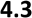 A quality system is the means by which an organization manages the quality of the monitoring information it produces in a systematic, organized manner. It provides a framework for planning, implementing, assessing, and reporting work performed by an organization, including carrying out required QA/QC activities, and improving work processes via the corrective action process. Pursuant to 40 CFR Part 58, Appendix A, §2.1, all PQAOs must develop a quality system that is described and approved in quality management plans (QMPs) and quality assurance project plans (QAPPs) to ensure that the monitoring results provide data of adequate quality for the intended monitoring objectives. As stated in Section 2 of this QAGD, a primary objective of a TSA is to assess the suitability and effectiveness of the quality system being implemented by the monitoring organization on behalf of EPA. Although the CFR and the consensus-built data validation templates in Appendix D of the QA Handbook can be used as basic guides to assist the auditor, in order to truly assess the monitoring program’s quality system, the auditor must evaluate the organization against the specific policies and practices established within its quality documents. With that in mind, the auditor must be familiar with the contents of the documents in order to conduct a successful audit.Document StatusDuring initial contact within the monitoring organization, the lead auditor should request copies of the monitoring organization’s active quality system documents (if these documents are not already available at the EPA Regional Office). If the monitoring organization maintains its quality documents on its website, the lead auditor should request a hyperlink(s) and/or a listing of the active SOPs, so that the auditor downloads the correct files. Upon receipt of the quality system documents, the lead auditor should check their status in order to determine whether they are current and approved.Monitoring organizations should review their quality system documents on an annual basis and document and track the reviews. QMPs and QAPPs should be revised every 5 years, minimally, orrevised as soon as possible after significant changes occur (if before the expiration of the 5-year period). 40 CFR Part 58, Appendix A, §2.1.2 states that QAPPs must include SOPs, either within the document or by appropriate reference. Similarly, the EPA document Requirements for Quality Assurance Project Plans (EPA QA/R-5) indicates that SOPs are part of the QAPP and states, “Current versions of all referenced documents must be attached to the QAPP itself or be placed on file with the appropriate EPA office and available for routine referencing.” As such, SOPs should, ideally, be revised every 5 years along with the QAPP. However, minimally, SOPs should be reviewed annually and revised when procedures change.The specific revision schedule for these quality system documents may be included in some EPA Region’s grant commitments. Therefore, the auditor should review the grant commitments in order to confirm the specific time frames for each document type. The revision of the documents must be completed in accordance with the grant requirements.The lead auditor should observe the revision dates stated on the quality documents in order to estimate whether or not they have been revised within the expected time frames. The QMP, QAPP, and SOPs should contain both a revision number and revision date, either on a cover page or within the document header. If documents are observed that appear to be more than 5 years dated, the lead auditor should earmark them for further discussion with the monitoring organization.Similarly, the lead auditor should determine the approval status of each document. As a best practice, each document should include an approval page, which contains the signatures of the individuals within the monitoring organization’s chain-of-command, and/or the EPA’s designated approving official, who have reviewed and approved the document. If the document does not contain a signature/approval page, the lead auditor should determine whether or not a separate approval letter was issued by the monitoring organization or EPA Regional Office to document that the QMP/QAPP/SOP had been reviewed and approved. If this information is not readily available, the lead auditor can request copies of approval letters for any documents in question from the monitoring organization during the on-site TSA. If any document appears to be “unapproved”, the lead auditor should earmark it for discussion with the monitoring organization. Similarly, any QAPP that is “conditionally approved” should also be earmarked for closer review and additional discussion with the monitoring organization. The QA policy of the EPA requires every environmental data operation (e.g., air monitoring project) to have a written and approved QAPP prior to the start of the project (see 40 CFR Part 58, Appendix A, §2.1.2). As such, unapproved or partially approved QAPPs are non-conformances that should be identified in the written TSA report, should the on-site investigation confirm the unapproved or conditionally- approved document status.A final step during the document status review, specifically in regards to QAPPs, is to verify the status/approval dates of the documents supplied by the monitoring organization with the status/approval dates found in AQS. Any discrepancies between AQS and the documents should be noted for discussion and subsequent reconciliation.Document ContentThe monitoring organization’s QMP should illustrate the quality system infrastructure that will be described in the monitoring organization’s QAPP. As such, the lead auditor should complete a cursory review of the QMP. However, the documents that will be most valuable to the audit team during the TSA are the monitoring organization’s QAPPs and SOPs – because those documents contain the specific, technical procedures that drive the air monitoring program’s daily operations. The monitoring organization’s QAPPs are like a contract – and the organization is held accountable to policies and procedures established therein. During the TSA, the lead auditor is charged with assessing whether or not the monitoring organization is implementing its QAPP, and its referenced SOPs, as written. With that in mind, the lead auditor’s goal should be to become well versed in those procedures prior to the on-site TSA, in order to effectively assess how those procedures are implemented on the ground. As a result of that goal, an important audit preparatory activity is prioritizing the review of the monitoring organization’s numerous quality documents, and then completing the content review – which may involve delegating some responsibilities to audit team members. The following describes this process.Ideally, all of the monitoring organization’s quality documents should be reviewed at some level prior to the on-site TSA. However, depending on the size and complexity of the organization’s network, the number of documents to review may be too great, given the time and resources allotted for the audit. At a minimum, the lead auditor should attempt a cursory review on all documents, while completing a more in-depth review on the higher priority documents. When prioritizing the document review, the lead auditor should consider the monitoring organization’s QAPPs as the highest priority documents. SOP review should occur after QAPP review.QAPPs should be reviewed closely by all audit team members, so that everyone on the audit team is well versed in the monitoring organization’s quality system requirements. It is important to review the QAPPs that cover the 3-year time period specific to TSA. For example, if the time period covered by the TSA is 2014-2016, then the lead auditor should review the QAPP(s) that was “in effect” during that specific time period. When reviewing the content of the QAPPs, recognizing the regulations and EPA guidance that were in effect during the specific 3-year time period is also of primary importance. If the auditor observes what appears to be a discrepancy between the organization’s procedures in comparison to regulatory requirements, the auditor should review the regulations that were in effect during the time period specific to the TSA in order to verify the discrepancy. For the 2014-2016 time period, for example, the auditor would need to be cognizant of two different sets of regulatory requirements, since 40 CFR Part 58 was revised in March 2016 (effective April 2016). As such, the lead auditor would expect to see revisions to the monitoring organization’s QA/QC requirements in mid- 2016, with implementation anticipated most likely by the 4th quarter of that year.It is important to note that monitoring organizations often submit the most recent versions of their quality documents to the lead auditor prior to the TSA; at times, the submission includes documents the organization has recently revised while preparing for the TSA. If the QAPP submitted to the auditor is a new version and not truly applicable to the time period of the TSA, the lead auditor should contact themonitoring organization and request they submit the previous (older) QAPP for review as well. If time allows, the auditor can review the newer QAPP, in order to ensure the revised procedures are acceptable and appropriately implement current regulatory requirements.After the QAPPs, the order of priority for the remaining quality documents (SOPs) depends on the composition and complexity of the monitoring organization’s network. Like with the QAPPs, monitoring organizations often revise SOPs immediately prior to a TSA, so it is important for the auditor to be aware of the effective dates of the documents. The goal should be to review all of the SOPs for the criteria pollutant monitors, at a minimum. The lead auditor may delegate the review of SOPs such that this goal is accomplished. However, if the number of documents is too great, given the size of the audit team, then the SOP review should be prioritized. The following is the recommended approach for prioritizing the review of the monitoring organization’s SOPs.Ozone SOPs should be reviewed for all audits.PM2.5 SOPs should be reviewed for all audits, including SOPs for the gravimetric laboratory (if operated in-house by the monitoring organization).The data handling/validation SOP should be reviewed for all audits. If the monitoring organization doesn’t have a data handling/validation SOP, ask why during the on-site TSA.Will the audit include an inspection of any laboratories (beyond PM2.5)? If so, the SOP(s) for those specific analytical (Pb or toxics) or gravimetric (PM10) procedures will need to be reviewed.Will any specific data set be under scrutiny due to upcoming designations or similar actions? If so, the lead auditor may want to review the SOP(s) for that particular pollutant.For the remaining documents, prioritize them by age (revision date). Older, active SOPs may be more pertinent to focus on, because of the chances that procedures are outdated or in need of improvement.Review SOPs for new instrumentation or programs. For example, if the monitoring organization switched from intermittent to continuous PM2.5 samplers during the time period under review, it may be prudent to ensure the monitoring organization has started out on the right foot with the different technology.Review the SOP for any monitor/methodology in which the EPA Regional Office is aware that the monitoring organization is struggling. The auditor can read these documents in order to offer assistance to the organization during the on-site TSA.After determining which documents need to be reviewed, the audit team members should begin studying the documents. The sooner the audit team starts this process, the more time available to read and examine them prior to the start of the on-site TSA. It is suggested that the audit team read the documents prior to reviewing the monitoring organization’s data in AQS; the SOPs should shed light on the coding that will be observed in the data sets, as well as the frequency of QC checks, calibrations, and maintenance activities. As a goal, each document should be closely read, in order for the audit team to become well versed in the monitoring organization’s procedures. At a minimum, though, each document should be given a cursory review.When reviewing the monitoring organization’s QAPPs and SOPs, the auditor should look for the following:Are the QAPPs/SOPs current and properly reflect the organization’s network? (For example, are the SOPs written for monitors actually deployed, as opposed to models that are no longer in use?)Are there any QAPPs or SOPs missing, given the monitoring network composition and expected instrumentation?Do the QAPPs and SOPs contain specific, technical details (i.e., more direction than simply “See the User Manual”)?Note: Although the majority of information found in vendor-developed user manuals may be appropriate to reference, many times the manuals provide more than one option for method implementation and are not specific to the organization implementing the method. Therefore, monitoring organizations are encouraged to utilize these methods, but edit them to make them specific to the organization.Do QAPPs and SOPs correctly implement the monitoring regulations?Note: This is especially important for QAPPs and SOPs that are impacted by recent regulatory changes. Note the date of the SOP revision in comparison to the regulatory modification(s). Has the monitoring organization made necessary and appropriate modifications to its procedures and quality documents, in accordance with the new/revised regulatory requirements?Do any stated SOP procedures contradict the QAPP, regulatory, or method requirements?Do any procedures go against EPA guidance – if so, is justification provided within the document?Are SOPs readable, so that site operators easily understand the process?The auditors should earmark any concerns noted during the document review for follow-up with the monitoring organization during the on-site TSA.Important Note about QAPP ApprovalsAs stated previously in Section 4.3.1, the QA policy of the EPA requires every environmental data operation to have a written and approved QAPP prior to the start of the monitoring project. Generally speaking, the submittal and approval of the QAPP – and the SOPs it contains – constitutes an agreement between EPA and the monitoring organization.For most monitoring organizations, the QAPP will be submitted directly to the EPA Regional Office for review and approval prior to the start of the monitoring project. With that in mind, during pre-audit activities, the EPA staff assigned to the audit team may have previously reviewed the document when it was initially submitted for approval. If that submittal/approval was recent, the audit team may only need to conduct a cursory review of the document as a refresher.However, some monitoring organizations are delegated the authority to self-approve their QAPPs. In these cases, the EPA Regional Office must receive a courtesy copy of the QAPP, but a staff member may not be assigned by Regional Office management to review and approve its content. However, in order to assess the effectiveness of the quality system being implemented on behalf of EPA, the lead auditor must assess the monitoring organization against the policies and procedures formalized in its QAPPs and SOPs. This is accomplished in two parts: first, through review of the monitoring organization’s quality system documentation during pre-audit activities; and second, through observation of the procedures and practices implemented by the organization during the on-site TSA. For the monitoring organizations that self-approve their QAPPs, the pre-audit activities for the EPA Regional Office auditor must include an in-depth review of the QAPP to ensure it meets EPA specifications. 40 CFR Part 58, Appendix A, §2.1.1 states, “Where a PQAO or monitoring organization has been delegated authority to review and approve their QAPP…The QAPP will be reviewed by the EPA during systems audits or circumstances related to data quality.” With that in mind, the auditor should ensure that the QAPP, at a minimum, conforms to:all regulations;the validation templates (critical criteria, at a minimum); and,generally agrees with the QA Handbook and/or applicable methods (such as the QAGD 2.12) or provides an acceptable alternative.If the auditor determines that the QAPP is inadequate, this issue must be addressed with the monitoring organization during the on-site TSA and identified in the TSA report. In this situation, it is likely that other findings will be identified during the TSA that stem from the issues noted within the monitoring organization’s QAPP.Data Review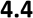 During the TSA, the lead auditor is charged with performing an audit of data quality. An audit of data quality includes reviewing supporting documentation and records, maintained by the auditee and not available in AQS, in order to ensure the data reported to EPA is accurate, traceable, and defensible.While on site, the lead auditor will have limited time to complete the audit of data quality, which is typically a lengthy process. Therefore, in order to maximize efficiency during the on-site TSA, it is imperative for the lead auditor to evaluate the organization’s data in AQS, to the best extent possible, prior to arriving on site. During three years, a monitoring organization will generate a large quantity of ambient concentration and QA/QC data; it will not be possible for the audit team to verify the accuracy and integrity of all data points. With that in mind, during audit preparatory activities, the lead auditor is tasked with evaluating the organization’s data, and then selecting only a limited number of critical data points to scrutinize during the on-site TSA. Through this process, the lead auditor will evaluate whether or not the monitoring organization is validating its data in accordance with its QAPP/SOPs and EPA requirements. These few data points, then, will be used to generally surmise the quality of the overall data sets, through confirmation of the effectiveness of the organization’s quality system and its documentation and recordkeeping practices. When preparing for this phase of the TSA, the lead auditor may delegate the review of specific pollutant data sets, or specific AQS reports, to audit team members. Given the size of the monitoring organization’s network and the quantity of data produced, thedelegation of data review activities may help make this particular TSA task more manageable and focused.Because time is a limiting factor while on-site, it is important for the lead auditor to select a reasonable number of data points to represent the different pollutant data sets, and select those points for scrutiny that will be most effective in challenging the monitoring organization’s quality system. To begin this process, the lead auditor (or delegate) should extract the organization’s data from AQS using a variety of standard reports that are available (see Section 4.4.1 below). Each report has a different purpose and will highlight during facets of the organization’s data. After the data has been queried, the auditor should look for recurring or systemic issues within the data sets, and highlight any issues or anomalies observed. The null value codes and AQS qualifier flags utilized by the monitoring organizations when reporting concentration data to AQS will “tell a story”, when used properly. By reading the null codes and flags in the AQS data, the auditor can generally surmise whether or not SOPs appear to be followed (which will be confirmed later during the on-site audit). The auditor will be able to see through the data coding, for example, an analyzer malfunction, followed by maintenance/repair activities by the site operator, followed by a recalibration of the analyzer before ambient data collection resumes. This would be the anticipated sequence of events following a malfunction (and, thus, should be specified in the organization’s SOP). Similarly, the codes for calibrations and QC checks should be visible in the data and spaced at the frequencies established in the SOPs. If the data coding illustrates unusual events, or anticipated codes are missing (such as those for the QC checks), the auditor may decide that further investigation into the associated data points is warranted.During data review, it is extremely important for the auditor to remain cognizant of the 3-year time period under review. Any issues uncovered in the data should be compared to the regulations and guidance which were in effect during the specific time period under review. For example, if EPA regulations recently changed (e.g., in 2016), but during the time period of the TSA (e.g., 2013-2015) the organization was successfully implementing previous regulations, then it is inappropriate to cite the new regulations as justification for a non-conformance (i.e., audit finding). Similarly, the auditor should be cognizant of the requirements established in the monitoring organization’s QAPPs and SOPs, and judge the organization’s performance based upon the specific quality documents that were effective during the TSA review period.AQS ReportsThe most common data assessment tools accessible to all EPA auditors – and the monitoring organizations – are the standard reports available for query in the AQS database. Of the numerous standard reports available in AQS, several are particularly helpful when preparing for and conducting TSAs. The auditor should select the appropriate AQS reports to pull, based upon the scope of the individual TSA. For example, if the TSA will focus only on regulatory NAAQS pollutants, the lead auditor may not need to pull reports for non-regulatory data, such as air toxics or non-FEM continuous particulate samplers.The following list suggests common AQS reports that may be helpful to the audit team, providing a brief description of the report’s purpose and potential use. It is important to note that this list is not all- inclusive, nor does it suggest that each report listed should be queried during TSA preparation. Other reports are available for review which may be beneficial to the audit team. Similarly, due to the structure and organization of some EPA Regional Offices, the staff who conduct TSAs may or may not be the same individuals who review and approve AMNPs or apply concurrence flags to data as a result of the annual data certification process. Therefore, some reports listed below may or may not have been previously reviewed by EPA staff members as part of other job responsibilities, and, therefore, may or may not need to be reviewed during the TSA.AMP251 QA Raw Assessment ReportThis report lists the results (i.e., % difference) of each individual QC check performed for the pollutant of interest. It includes the results of performance evaluations, NPAP/PEP audits, lead audit strip analyses, and collocation assessments as well.AMP256 QA Data Quality Indicator ReportThis report calculates summary statistics at both the monitor and PQAO levels for the QC checks performed by the organization. It is used to determine whether or not the organization is meeting the established data quality objectives for the criteria pollutants.AMP350 Raw Data ReportThis report shows hourly ambient concentrations for the continuous analyzers and samplers in the monitoring network, as well as concentrations for the intermittent particulate matter samplers (i.e., 24-hour samples) collected by the organization.AMP350MX Raw Data Max Values ReportThis report provides the highest concentration value for each day for the pollutant of interest. This report is helpful for reviewing 5-minute SO2 data, particularly for those organizations that report only the highest 5-minute average from each hour. (Compare to AMP 501 below.)AMP390 Monitor Description ReportThis report lists descriptive information on the location and configuration of monitoring sites and monitors. Information includes geographic descriptions, probe configuration descriptions, and locations of other items that may have an impact on the data collected by the site (such as nearby streets and obstructions).AMP430 Data Completeness ReportThis report calculates monthly and annual data completeness for each monitor in the specific pollutant network.AMP480 Design Value ReportThis report calculates the design value for each site in the network for each criteria pollutant. From that, the auditor can determine the overall highest concentration sites in the network.AMP501 Extract Raw DataThis extract produces a text file that contains the organization’s ambient concentration data in raw format. This extract may be helpful for reviewing SO2 5-minute data, particularly for those organizations that report 12, 5-minute blocks of data for each hour.AMP503 Extract Sample Blank DataThis extract produces a text file that contains the organization’s PM2.5 field or trip blank data, if the monitoring organization operates a manual (FRM) PM2.5 network. Field blank data is required to be reported to AQS in accordance with 40 CFR 58.16; however, the submittal of trip blank data to AQS is optional. Review the text file as is, or import into Excel, depending on its size, so that it can be more easily assessed.AMP504 Extract QA DataThis extract produces a text file that contains the organization’s QA/QC data in raw format. This extract is helpful for reviewing data from organizations with large monitoring networks. The text can be imported into Excel, in order to more easily sort and review the data; or, the data can be imported into a similar data assessment program that will sort the data, such as the 504 QA Data Assessment Tool (see Sectionbelow).AMP600 Certification Evaluation and Concurrence ReportThis is the primary report generated by organizations during annual data certification. The report shows whether or not data quality objectives have been met for the criteria pollutants, provides dates for QAPP approvals, and illustrates other QA considerations.Review CriteriaWhen querying a large PQAO over a 3-year time period, many of the AQS reports listed above will produce hundreds of pages of data results. After these reports have been obtained, or raw data extracted, the lead auditor (or delegate) should examine these large data sets, with a goal of producing a narrowed list of specific, individual data points that will be further evaluated during the on-site TSA. During this data review process, the lead auditor can utilize additional data assessment tools to mine the AQS data. For example, on the AMTIC website, a 504 QA Data Assessment Tool (Excel)7 is readily available to help EPA Regional Offices (and the monitoring organizations) evaluate the pollutant data sets. The 504 QA Assessment Tool processes AMP 504 extracts, quickly evaluating the text files for specific monitoring criteria. Other assessment tools readily available on AMTIC are box and whisker plots, which may assist the auditor in seeing trends or issues within data sets.Prior to beginning this phase of data review, the auditor should read the monitoring organization’s QAPPs and SOPs, particularly the data validation SOP(s) – as suggested in Section 4.3.2 of this QAGD. The monitoring organization’s QAPPs and SOPs should clarify the coding that will be observed in the AQS reports. As stated previously, the data points selected for review during the on-site TSA will be used to7 https://www3.epa.gov/ttn/amtic/qareport.htmlassess whether the data has been handled in accordance with the monitoring organization’s quality documents. These data points will also be used to verify whether or not the monitoring organization has sufficient documentation available on site to support the decisions made regarding its validity (i.e., whether the data point was reported, null coded, or flagged appropriately). With that in mind, it is important for the auditor to be familiar with requirements detailed in the organization’s SOPs, particularly those related to data validation.The following bullet list summarizes general criteria and/or issues the lead auditor should look for when examining the organization’s AQS data. It is important to note that this list is not all-inclusive. As a general guide, the data validation templates found in the QA Handbook itemize key criteria against which ambient air monitoring data should be validated; the auditor can refer to those templates for more extensive, pollutant-specific criteria. The auditor should also look for any unique criteria specified in the organization’s QAPPs and SOPs that may not be listed below.Determine if the 75% data completeness requirement has been satisfied.Assess whether or not 1-point QC checks meet the critical % difference acceptance criterion established per pollutant (e.g., 7% difference for ozone).Determine whether 1-point QC checks have been conducted at the appropriate frequency (i.e., every 14 days, minimum), and within the concentration range specified in CFR.Determine if the appropriate number of PEs have been conducted, and whether those audits have been conducted at the concentrations specified in CFR.Assess whether or not flow rate verifications meet the critical % difference acceptance criteria (e.g., 4% of transfer standard, 5% of design flow for PM2.5).Determine whether or not the flow rate verifications have been conducted at the appropriate frequency.Determine whether semi-annual flow rate audits have been conducted at the appropriate frequency and meet the acceptance criterion.Determine the highest concentration site for each pollutant. (Note: These particular monitors may need to be inspected on site during the TSA, especially if any regulatory actions are pending.)Identify any sites that have incomplete design values. (Note: These monitors may not have been in operation throughout the entire 3-year time period under review; check start-up dates in AQS.)Review 1-hour SO2 data against its associated 5-minute data. Verify that 5-minute SO2 data has not been reported during time periods when the hourly value has been invalidated.Examine PM2.5 blank data for exceedances. (Note: Some organizations will report both field blank and trip blank concentration values to AQS, but the auditor may not be able to discern from the AMP 503 extract which blank is which. The acceptance criterion for field blanks is ≤±30 µg; the criterion for trip blanks is ≤ ±15 µg.)Examine ambient concentration data for adherence to SOPs, as well as for anomalies. Examples of what to look for include the following:Missing data (i.e., gaps in reported concentrations).Repeating concentration values, such as consistently negative concentrations over long periods of time.Unusual maximums concentration values. (For example, maximum ozone concentrations at midnight: could the data be the result of an automated span check that was erroneously reported as ambient data?)Consistency in application of null value codes and qualifier flags.Do the null value codes, through the “story” they convey when read, indicate that SOPs have been followed?The auditor should earmark data that does not meet these criteria, as well as any data that appears to be anomalous, miscoded, or potentially deviates from the organization’s SOPs. An important step to determine whether or not data has been correctly coded is to reconcile the AMP 350 report against the AMP 251 (or AMP 504). Using these reports, the auditor can surmise whether or not ambient data has been invalidated when 1-point QC checks (or flow rate verifications) have exceeded acceptance criteria. The AMP 350 will allow the auditor to observe whether or not the data appear to have been “bracketed” appropriately – meaning data have been invalidated back to the last acceptable 1-point QC check, as well as invalidated forward until corrective action has been successfully implemented. If valid QC checks have been reported to AQS that exceed acceptance criteria and the associated ambient data has not been invalidated, the auditor should earmark the example(s) for further review and discussion with the monitoring organization.Additionally, a few data points that do not appear to be anomalous or miscoded should be tagged for in- depth review during the TSA (see Section 5.3.3.1 of this QAGD). For these specific data points that will be used for data audit trail tracking, it is suggested the auditor select a few data points at random from the pollutant data sets. Also, because part of the goal of the on-site data review is to ensure the organization’s documentation supports data validity, it is recommended that the lead auditor select at least a few data points that appear to be valid high concentration values for the pollutants of interest.For example, the maximum valid lead concentration reported at a monitoring site may be an ideal sample for in-depth review; the laboratory data package would need to be obtained and evaluated, in order to ensure calibration techniques (including dilutions) were performed in accordance with the method; and the field sampling records and calculations would need to be reviewed and confirmed as well. In this manner, the auditor can assess the effectiveness of the monitoring organization’s quality system, as well as ensure the reported high concentrations are valid. However, given the significant amount of time needed to track the audit trail for a single data point, the number of points selected for this particular activity during the TSA should be limited.After completing this preliminary data review, the amount of data earmarked should be compared to the amount of time allotted for data review activities on site. The lead auditor will then have to decide whether or not there is sufficient time to cover all of the selected data points, or if the number of data points selected will have to be further reduced due to limited resources (i.e., time). It is important to note that, for the data review activities that occur during the on-site TSA, the size of the audit team is not the critical factor. Instead, the factor that typically drives the speed of the data review activities on-site is the number of staff available at the monitoring organization to assist the auditor(s) with reviewing their in-house data, and whether or not the organization’s monitoring database(s), such as AirVision™, can be accessed in multiple locations within their facility (which would allow the audit team to break into smaller groups to cover different pollutants simultaneously). With that in mind, time should be considered the most important resource during this phase of the TSA, and the auditor should anticipate at least 15 minutes to review each individual data point.If the auditor determines that the quantity of data earmarked for on-site data review is greater than the time available at the monitoring organization, it is recommended that the lead auditor create an abridged list of data from those earmarked, in order to have a “top priority” list. From that, the lead auditor can maximize the time available on site by reviewing the most critical data points first. To create an abridged, “top priority” data review list, the lead auditor should re-review the discrepancies and concerns first earmarked in the data sets. Of those highlighted, the auditor should determine whether any issues appear to be recurring or systemic. Similarly, the lead auditor should assess which issues appear to be of the greatest concern regarding data validity. For example, if the auditor notes any issues that could result in significant data invalidation, those data points should be prioritized. Ultimately, the auditor should select from the highlighted data only a limited number of points that best represent the major concerns identified, and include a few select points that do not appear to be anomalous in any manner, but will be used for data tracking purposes.It is important that the lead auditor not discard those data points which were earmarked, but not final- selected as “top priority.” Instead, it is recommended that the auditor keep all of the earmarked data points on hand during the on-site TSA. If data review activities progress at a faster speed than anticipated, such that all top priority data points are reviewed and time still remains on site, the lead auditor can then select from the other tagged data points to utilize the time that remains.Additional QC Data Requests and ReviewThere may be additional data the TSA lead auditor wants to request in advance because the QAPP/SOP review alludes to unique processes which warrant verification by the audit team. Moreover, some supplementary program data may not be available in AQS that would be valuable to review in advance. In order to obtain this data for review, it has to be requested directly from the auditee. Requesting this information up front allows the auditor to be better prepared and/or save time while on site. However, if the auditor is unable to review this data in advance of the audit, the information can be requested while on site and reviewed at that time.Examples of supplementary information and data that may be requested in advance includes the following:Copies of audit reports, such as the internal systems audits, if applicable, or internal performance auditsThird-party audit reports, such as performance or systems audit reports by the PQAO (if the monitoring organization is a local monitoring program) or a contractorPM2.5 Lab Blank Data – Request if the monitoring organization operates an in-house gravimetric lab. Review the data for excursions >±15 µg.Control charts maintained by the organization, particularly from the PM2.5 or PM10 weigh labs. Common control charts generated by gravimetric laboratories include those used for tracking check weight standards, lab blanks, duplicates, and laboratory temperature and relative humidity conditions.Shelter temperature data for some sites or monitors.PT reports/results for air toxics.Questionnaire Response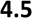 The monitoring organization should submit its completed questionnaire to the lead auditor one month prior to the on-site TSA. Upon receipt of the completed questionnaire, the lead auditor should disseminate the document to the entire audit team for review. All audit team members should review the monitoring organization’s responses and earmark any areas of concern requiring additional discussion and/or on-site investigation during the TSA.Items to note in the questionnaire response include, but are not limited to, the following:Review the responses in comparison to EPA regulatory requirements. Are discrepancies noted?Review the responses in comparison to the monitoring organization’s QAPP and SOP requirements. Are discrepancies noted?Observe if the response to any question is marked “No” when the anticipated answer is “Yes.”Mark any sections that are left completely blank, or sections in which the given response is too ambiguous.     Preliminary Findings Summary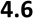 Activities described in Sections 4.3 - 4.5 of this QAGD may result in identification of preliminary findings. The lead auditor should review all notes and earmarked documents/data, in order to compile a summary list of the issues that will be investigated during the on-site TSA.It is suggested that the lead auditor assemble the audit team prior to the on-site TSA to discuss their notes and earmarked documents/data as well. Such discussion can illuminate recurring themes or systemic issues within the organization that may not be apparent when focusing on one auditor’s notes alone. The team discussion, in turn, will help the lead auditor prioritize the most significant areas of concern identified through these pre-audit activities. The audit team should also discuss their notes and concerns regarding the completed questionnaire responses. The lead auditor should take the team’s concerns into consideration when prioritizing which responses will be discussed in person during the formal questionnaire discussion, and which responses may be left to verify through facility inspections and/or records/data review activities.Audit Team Communications and Planning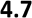 Effective communication and planning among the audit team is paramount; it should be frequent during the planning stages of the TSA, and ongoing throughout the duration of the on-site TSA audit. The lead auditor is responsible for coordinating and planning the communication protocol between audit members, audit teams (if working separately), and other EPA regional stakeholders. Some EPA Regional Offices are organized such that staff who conduct TSAs are located in different divisions from other Air program staff. In these situations, the lead auditor should contact their Regional Office partners when preparing for the upcoming TSA. This outreach can provide notice of the upcoming audit, as well as serve as a forum to exchange information about the monitoring organization, discussing any specific areas of concern that should be investigated during the TSA. For some TSAs, the monitoring organization audited may share CBSAs/MSAs with monitoring organizations located in different states or EPA Regions. Under some circumstances, it may be appropriate to outreach to the other EPA Region(s) to inform them of the upcoming audit.Audit team meetings are useful to enhance communication and promote good audit planning during pre-audit activities, as well as during the on-site TSA. The best practice is to implement at least two planning meetings during TSA preparation: one at the start of the project, to discuss team assignments and logistics; and the other immediately prior to the start of the on-site TSA, to finalize logistics and discuss the team’s preliminary findings (as described in Section 4.6 above). Once on-site, briefings among the audit team members and with the monitoring organization are essential. Briefings with the monitoring organization should include both an entrance and exit briefing, which are discussed in detail in Section 5 of this QAGD. Briefings amongst the audit team members, however, should occur daily, and are described below.Team Meetings Prior to the On-Site TSAAs stated previously, the lead auditor is responsible for coordinating and planning the communication protocol between audit members. At the start of the TSA planning process, it is recommended that the lead auditor assemble the audit team in order to discuss the upcoming TSA. The lead auditor should ensure all team members have the correct date(s) scheduled for the on-site TSA and have received copies of the documents needed for review. It is suggested that the team create a medium to share documents, records, and data pertaining to the TSA; a shared folder on a Local Air Network drive can serve this purpose, or use of an approved, secured, web-based file-sharing program. During this preliminary meeting, the audit team can discuss the monitoring organization and formulate a tentative plan on how to most efficiently complete the audit. At this time, the lead auditor should delegate responsibilities to specific team members. For example, the lead auditor should designate a team member(s) as a scribe, who will be responsible for extensive note-taking during the on-site audit, especially during staff interviews when the lead auditor may be involved in lengthy and complex discussions. If the lead auditor intends to divide the audit team into smaller teams in order to make the on-site TSA more manageable, then he/she should appoint one individual in each team as the primary contact (or “lead”). For example, the “field team” described in Section 4.2.4 of this QAGD should have a designated lead; similarly, audits of laboratories conducted separately should have a lead as well. Bymaking these assignments in advance, all members of the audit team have a better understanding of their roles and responsibilities while preparing for the upcoming audit. It is suggested that the lead auditor also use this time to tentatively schedule follow-up meetings with team members. As the specific audit itinerary is finalized, those schedule(s) will need to be shared not only with the monitoring organization (as discussed in Section 4.2.5), but also with the audit team members. Travel authorizations will need to be completed, as well as reservations for hotels and transportation.It is suggested that approximately one week prior to the on-site TSA, the lead auditor reassemble the audit team for a final planning meeting. During this time, the lead auditor should discuss results of the pre-audit document and data review activities (as described in Section 4.6), and go over the final audit logistics. The lead auditor should also ensure that all team members have gathered the necessary audit tools needed for the TSA, such as laser range finders, compasses, GPS units, cameras, and logbooks. As a best practice, all team members should carry individual logbooks (bound and page-numbered), created specifically for the audit and uniquely labeled to reference the audit. These logbooks act as supporting documentation for the audit and can be given to the TSA lead auditor upon completion of the field investigation to assist with the post-site visit activities described in Section 6 of this QAGD. The logbooks and documentation collected during the audit will play an integral part in the development of the TSA audit report. When teams are traveling separately, it is also important to designate someone as a scribe within the smaller team to ensure that all relevant observations and discussions are captured regarding the field/laboratory investigations. Logbooks, audit notes, and other supporting documentation should be retained for inclusion or reference in writing the audit report. These records should also be included in the final project file, after the TSA is closed-out (see Section 6.5.1 of this QAGD).Daily Briefings During the On-Site TSAEffective and frequent communication between audit team members is vital during the on-site TSA. As stated previously, depending on the scope and extent of the audit, audit team members may divide the activities among the team to ensure all aspects of the audit are sufficiently covered. If the team is separated, there must be a communication plan between the lead auditor and the primary contact(s) of the smaller team(s) to ensure that findings and developments are communicated and discussed. This communication may be in the form of meetings, telephone calls, texts, or emails. Ideally, when the on- site TSA is in progress, the lead auditor should be updated daily by all team members, as well as by the smaller team leads. It is especially important to share significant findings to allow all team members time to discuss the implications and consequences of the identified findings, and decide each day whether further investigation into specific findings is needed.At the completion of each work day, the lead auditor should assemble team members for a daily briefing. If possible, team members in remote locations should call in to the daily briefing. During this team meeting, all findings from the day should be summarized, discussed, and categorized according to severity (see Section 6 of this QAGD). The daily briefing is very important because the recollection of the auditors will be the best immediately following the day’s events. The daily team meeting can also be used to plan the next day’s activities, especially if any priorities have changed due to the nature of the day’s findings. The lead auditor can also use these daily briefings to build a list of major findings, whichcan later provide topics for the exit briefing. Compiling the significant findings daily will save time at the conclusion of the on-site audit, and help prepare the audit team for a smooth, well organized exit briefing.It is essential that there is good communication between audit team members so that a consistent message is delivered to the monitoring organization staff at all times during the on-site TSA. Auditors should never provide conflicting information to the monitoring organization, which could send mixed messages and cause confusion. The audit team must communicate in one voice.5.0	On-Site Audit ActivitiesAlthough the audit team has already spent many hours reviewing documents and data prior to traveling to the monitoring organization, generally speaking, the TSA “begins” when the audit team arrives on- site for the face-to-face interaction with the monitoring organization. The audit team should be well organized through the preparatory process and each team member should have a clearly defined role in the audit. From the onset, it is essential that each member understand his or her responsibility on-site to efficiently move through the audit process since time is limited at the monitoring organization. The lead auditor is responsible for keeping the audit on schedule and routinely collecting the observations from the group.The on-site component of the TSA is a multi-day event that investigates the ambient air monitoring process including: sampling and monitoring, data collection, quality system functionality, quality document (QAPPs, SOPs) implementation, data review, and data submission to AQS. An important component to the success of the TSA is communication and planning between audit team members and monitoring organization staff during the audit itself. Section 2.1 of this QAGD defines the scope of the functional areas within a monitoring organization that should be examined during a TSA. Monitoring organizations may have all or several of these areas, and the audit team should already have a planned approach to inspect these areas prior to arriving on-site. The on-site audit should begin at the monitoring headquarters where many of these areas – such as the monitoring data review group, quality assurance team, and AQS submittal group – reside. Audit team members will visit other facilities, such as the analytical laboratories and ambient air monitoring stations in the field, over the course of the audit. The team’s schedule on-site should be flexible to allow for additional investigation if needed. During the audit, several meetings should occur to keep the audit team members and the monitoring staff informed about the audit progress. Routine meetings and communication will keep the audit on schedule and will assist in presenting clear audit findings to the monitoring organization.Monitoring organizations can be relatively complex. However, several important activities should occur during each TSA to consistently and efficiently cover the same material in each organization from audit to audit. No monitoring organization should be treated differently than another, and no bias should be reflected in the audit process. The audit activities described in this section are essential to the TSA process, should cover the functional areas of the monitoring organization defined in the scope, and provide the communication necessary for the audit participants. The functional areas are reiterated below.Monitoring HeadquartersMaintenance and Repair ShopMonitoring Data Review and Validation GroupQuality Assurance TeamAnalytical LaboratoriesAQS submittal GroupAmbient Air Monitoring SitesThese functional areas, at a minimum, should be inspected during the on-site TSA. Monitoring organizations may have other areas that warrant inspection as well, and these additional areas should be identified in the TSA planning process. At the conclusion of each day, the audit team members should meet to discuss their progress with regard to completion of these necessary inspections; see Section 4.7 of this QAGD for more information regarding the audit team’s daily briefings. This section will describe these core activities in detail and provide best practices for the audit team to follow. Figure 5.1 below shows a diagram of a typical TSA which includes the aforementioned activities.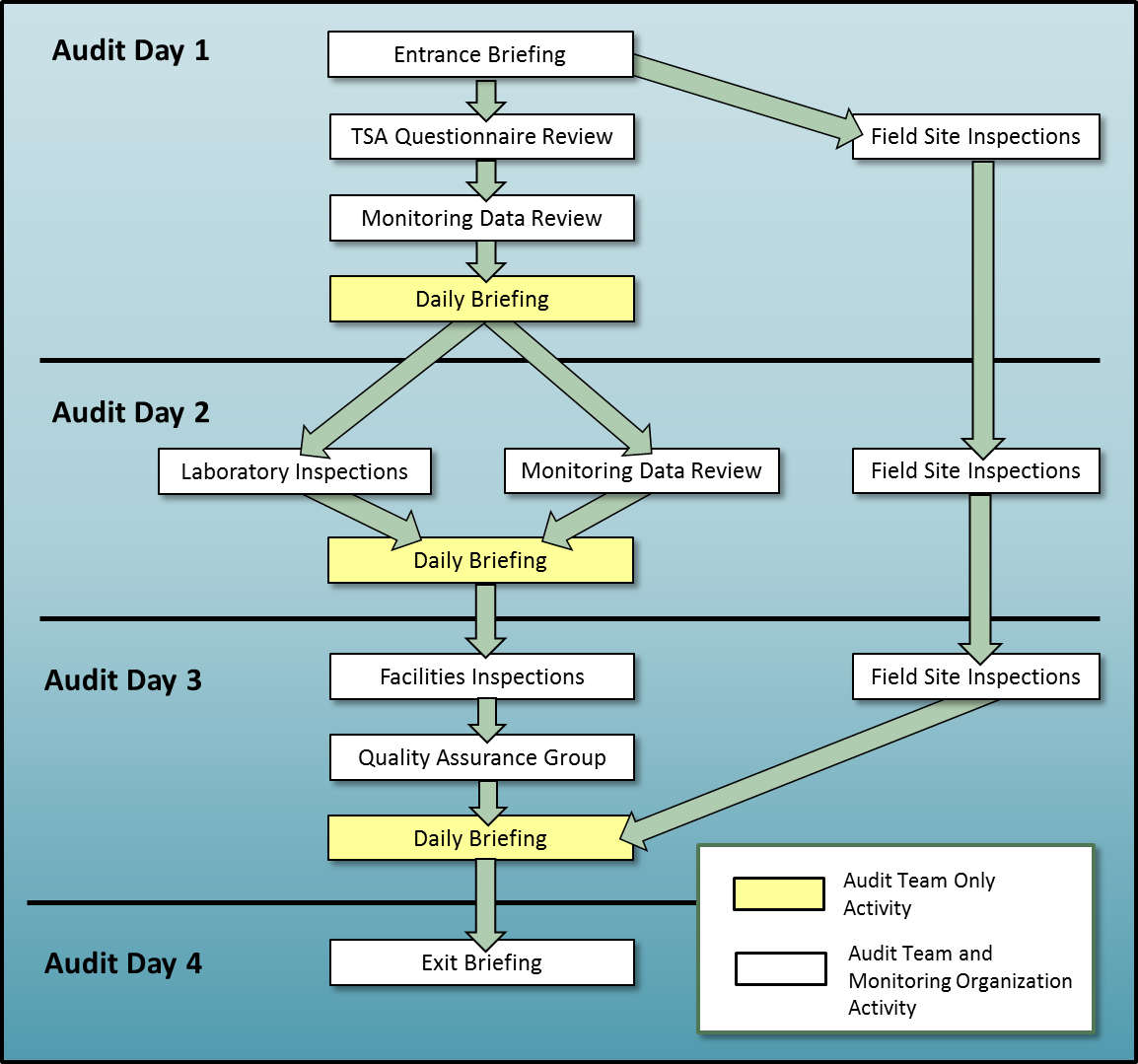 Figure 5.1 TSA On-Site Activities Flow ChartFigure 5.1 illustrates the basic flow of TSA activities that may occur at a small to mid-sized monitoring organization. The audit begins with a briefing to kick-off the TSA and ends in the same manner to present the audit findings. All of the functional areas of this example organization are covered in the TSA, and the order and timing have been determined during pre-audit planning. Note that during this example TSA, the audit team splits into two teams to efficiently use time and expertise to investigatethese areas. No two audits will be the same, but using the example above as a guide will help promote consistency across EPA Regional Offices and auditors.As discussed in Section 4.4 of this QAGD, the auditor must always remain cognizant of the requirements established in the monitoring organization’s QAPPs and SOPs, and judge the organization’s performance based upon the specific quality documents that were in effect during the TSA review period.Entrance Briefing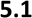 The on-site audit should begin with an entrance briefing to introduce the audit team, and inform the monitoring organization staff about what to expect during the on-site audit process. This briefing is an opportunity for audit staff to meet monitoring organization staff and set the stage for the activities that follow. The entrance briefing is best conducted face-to-face at the beginning of the audit. A face-to-face meeting promotes participation, engages the participants, and encourages efficiency. The entrance briefing may be conducted via teleconference prior to arrival on-site if necessary; however, this is not recommended. The briefing should be short, typically no longer than an hour, and should focus on overall objectives of the audit. Ideally, the entrance briefing should be the first order of business after arriving on-site at the organization’s central office. The entrance briefing should be conducted with the organization’s air monitoring director or other senior staff designee, monitoring managers, supervisors, QA staff, and any other monitoring staff who will be engaged with the auditors during the audit. All staff present should introduce themselves and provide a brief description of their particular role(s) and responsibilities.The entrance briefing should set the tone for the audit and serve as an open forum where the audit team and monitoring organization staff can comfortably ask questions and exchange information. It is important to discuss the audit itinerary and logistics to ensure that all plans are still viable and that pertinent staff are available for the field, laboratory, and facilities visits. Contact information should be shared/confirmed during the entrance briefing as well. If any unforeseen conflicts or problems regarding the audit schedule have arisen, modifications to the itinerary should be made during the entrance interview. If the pre-audit activities identified areas where the audit team may want to focus additional attention, it is important to ensure the appropriate contacts who can discuss those issues will be available during the audit. The projected time and location for the exit briefing should also be discussed during this meeting; it is important to schedule the exit briefing so that senior management will have opportunity to attend. This may not possible in all cases, but it is a priority in closing out the on-site phase of the audit. The audit team should make arrangements for a conference call line for the exit briefing, if necessary.The lead auditor should discuss the overall TSA process with the organization, especially its purpose, regulatory basis, and goals. The auditor should remind the monitoring organization staff that a TSA is a conglomerate of activities intended to assess whether the organization has operated the network in compliance with regulatory requirements, has a functioning quality system, and as a result, has produced quality monitoring data that is sufficient for decision-making purposes. The TSA is also an opportunity for the auditor to offer suggestions for improvements, and potentially assist theorganization in discovering ways to implement needed enhancements. Explaining these objectives at the beginning of the TSA is especially important for newer monitoring organization staff where the TSA may be their first. The auditor should also explain the different phases and timelines of the TSA process, including audit preparation, TSA report generation, and post-audit follow-up activities.     TSA Questionnaire Review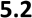 The TSA Questionnaire is an important tool that helps EPA audit staff walk through important checks during the on-site TSA. The audit team should have received the completed TSA Questionnaire from the monitoring organization prior to arriving on-site and completed a comprehensive review of the documented responses. Specific areas of interest, based upon the monitoring organization’s responses (see Section 4.5) should be identified, and the audit team should be prepared to address those preliminary concerns during the TSA.The TSA Questionnaire meeting can occur at any time during the audit. Some auditors may choose to discuss the TSA Questionnaire immediately following the entrance briefing, so that all responses are clarified at the beginning. The auditor can then use the days that follow to verify those responses. On the other hand, the auditor may choose to discuss the questionnaire at a later time, after he/she has had an opportunity to visit some/all of the organization’s facilities and/or review records. Regardless of when this discussion takes place, it is important for the auditor to use the time on-site to verify the organization’s responses. Ideally, this meeting should occur on-site with the organization’s monitoring staff, but a conference call or webinar could be acceptable if resources are not available. Conducting the meeting at the organization is the best practice because the organization can easily provide documentation to support their answers on the questionnaire. Face-to-face meetings also facilitate better interaction between the two parties and tend to be more productive. The meeting may be conducted with the same personnel who attended the entrance briefing, but should include monitoring staff who contributed to the responses on the TSA Questionnaire. Conducting this meeting with only the monitoring manager and/or QA Officer present should be discouraged. While the monitoring manager and/or QA Officer may know what should be occurring within the program, it is the auditor’s role to verify that the TSA Questionnaire reflects the actual practices in the organization. To develop a more accurate understanding of the activities in the organization, it is strongly recommended that staff who perform the specific activities documented in the TSA Questionnaire participate in these discussions.The best practice would be to work through the TSA Questionnaire by section and meet with only the monitoring staff who work in those particular areas.Confirmation of the TSA Questionnaire responses may be determined during the TSA Questionnaire meeting or during the other parts of the audit such as interviews of staff, observations of procedures, or visits to the various organizational departments or sections. Given the length of the TSA Questionnaire and the amount of time needed for the monitoring organization staff to document their responses, some organizations may check the “yes” or “no” columns without providing detail, or leave sections completely blank. Similarly, given the amount of information to review during the TSA, the auditor may inadvertently overlook questions where the organization responded “yes”. The auditor should confirm the responses of the organization during the on-site TSA. The auditor should ask monitoringorganization staff directly about any questions that do not contain supporting detail or have been left blank. If the organization answered “no” to any questions, the auditor should discuss the responses if supporting documentation does not justify the “no”. For any response on the questionnaire that is not addressed and/or verified during the TSA, the auditor should clearly document in the audit notes that he/she did not verify the organization’s response(s) for that particular item. The TSA Questionnaire is a record generated during the audit and may be included with the final TSA report. As such, it should be accurate in its content.     Auditing the Monitoring Organization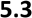 Each ambient air monitoring organization is unique and will contain different functional areas within the organization. A functional area may be defined as a group of staff tasked with a specific objective or responsibility within the monitoring organization. Most of these objectives and responsibilities are common to all ambient air monitoring organizations, therefore, the areas should be similar even if the groups use different names. The common groups and their general activities and responsibilities that an audit team may encounter within an ambient air monitoring organization are:Monitoring Headquarters – Organization management and site operators conduct day-to-day oversight and operation of the networkMaintenance and Repair Shop – Maintenance and support staff perform routine monitor or site maintenance activities.Monitoring Data Review and Validation Group – Data reviewers assess monitoring data from the network.Quality Assurance Team – Auditors and support staff conduct QA activities and manage the quality system.Analytical Laboratories – Laboratory analysts perform analyses of ambient air samples.AQS Submittal Group – Data handling staff creates and uploads data transactions to the AQS database.Some functions may also be performed within the same group. For example, the Monitoring Data Group may review monitoring data and also handle AQS submittals. It is important to note that some organizations house these groups in one centralized headquarters, while other organizations spread these groups out across different locations, separate from the organization’s headquarters. It is imperative that the audit team have a clear understanding of the organizational structure before arriving on-site. Accordingly, the audit plan prepared by the lead auditor should have identified the groups and their locations prior to the on-site visit, so that audit team members know who will go where and when.Inspecting the monitoring organization’s facilities provides the auditor with a better understanding of how the organization functions on a day-to-day basis. Monitoring organization staff typically escort auditors to each area or facility, and while doing so should be encouraged to talk about that particular area or group and the processes that occur there. Typically, an audit tour includes visits to the organization’s primary office spaces (where key monitoring personnel work), as well as to records rooms, storage areas (e.g., long-term particulate filter storage), warehouses, sample shipping and receiving areas, technical repair/maintenance facilities (“shops”), quality assurance facilities (“QA/Standards labs”), and analytical laboratories. When visiting each facility, the auditor should:Determine if there is adequate space to conduct the workInvestigate if there is adequate storage to support the operationsIdentify what equipment is stored in each facilityDetermine what records are stored on site and ensure the records are tracked and secured.Wholesale changes of the facility itself may not result from the audit because of cost and competing priorities within the monitoring organization, but it is important to note any observed deficiencies to assist in future planning.Additional monitoring staff may be present during these facility inspections and should be engaged in the audit discussions, when applicable. The auditor should review each area to ensure that it is maintained in a manner consistent with its function, as described in the organization’s QAPP and SOPs. While visiting each facility, the auditor should check to see if staff members have ready-access to the organization’s quality documents. Technical discussions with the monitoring staff at each facility can alert the auditor to potential quality system issues. If the auditor observes an inconsistency in practice within a particular facility, it could indicate staff are not following their QAPP/SOPs or have not been properly trained. Similarly, if an auditor asks questions that staff cannot answer, it could also signal a weakness in the organization’s quality system.The following subsections provide summaries about these general groups that are common among monitoring organizations. The subsections highlight some important areas of interest for the audit team within these groups, but do not represent the full scope of what should be audited.Monitoring HeadquartersThe monitoring headquarters is typically the “main office” of the monitoring organization. The monitoring staff and often the senior management reside at this location. The monitoring headquarters may contain the offices for the monitoring staff, records rooms, storage areas, computer network locations, and shipping and receiving areas, among others.Interviews of the monitoring staff should be conducted at the monitoring headquarters. Staffing levels are an important component of any monitoring organization and play an important role in the success of the organization and in the quality of the data. The auditor should examine schedules to see how many sites are being operated per staff member, which sites are run by whom, and other logistical concerns tounderstand how the network is operated. If an organization is stretched too thin the quality of data will suffer. The audit team should identify these instances and document them during the audit. Interviews with the monitoring staff will also give an auditor insight on how well the staff knows SOPs, QAPPs, and other components of the quality system. The monitoring organization is bound to follow all applicable CFR regulations. In addition, the QAPP documents the framework and requirements for the quality system of a monitoring organization, which is contractual in nature between the monitoring organization and EPA. If, through the interview process, a monitoring staff member is unaware of CFR regulation or correct procedures or requirements in the QAPP, this illustrates a potential weakness in the quality system and a potential for non-conformance to these requirements.A training program and training documentation are commonly located at the monitoring headquarters and are an important indicator of quality system implementation and organization sustainability. As regulations and quality documents change, a monitoring organization must train its staff accordingly. A robust training program is the foundation of a good monitoring organization and this should be described in the QAPP. The audit team should examine the training curriculum that is required for new hires and for existing staff to see if it meets the QAPP description and is adequate. There should be an established curriculum for new hires and a continuous training program for existing staff. There should also be information that documents the training for all staff members. This is an important aspect of the monitoring group as a whole and the audit should allow time to focus on this requirement.The majority of data acquisition is usually found at the monitoring organization’s headquarters. The data acquisition systems employed by a monitoring organization may differ dramatically from organization to organization. Configurations of these systems are complex and include many details. The configuration should allow the system to collect data that is required for AQS submittals, as well as allow the QA and data review groups to assess the raw and QC data. Instrument performance (diagnostic) data may be included in the configuration to aid in troubleshooting remotely as well. In many cases, data channels are configured to make automated calculations that should be verified during the audit. Data security is an important issue and the system must be protected against unauthorized access or manipulation.Data acquisition systems should always be configured in such a way that there is redundancy in data capture in case of system failure. Moreover, the entire system should always be archived off-site, to prevent data loss in event of catastrophe. The monitoring data is the culmination of all of the monitoring work, and its integrity should be protected. An audit team member should have technical knowledge of data acquisition systems to ensure that the data acquisition system is functioning properly and is capturing and processing the required data accurately.Maintenance and Repair ShopThe maintenance and repair shop contains the staff and resources to maintain, repair, and store the monitoring equipment, parts, and standards required to keep the monitoring equipment in good working order. This shop typically contains workbenches and storage areas that are utilized with relative frequency to maintain the monitoring equipment. The shop should be well-organized and arranged in a manner to promote efficiency and quality workmanship. The maintenance and repair shop is an important part of the organization as a whole since good maintenance and quick repairs minimizemonitoring down-time and promotes a higher level of data completeness and data quality. The audit team should ensure that the space, equipment, and staff are adequate for maintaining the equipment necessary for supporting the monitoring program.Documentation is a priority in the maintenance and repair shop. All activities that occur in the shop must be documented so that there is a record, present and historic, for all equipment involved in the collection of monitoring data. This includes calibration standards, gas standards, field analyzers, samplers, and testing equipment. If the shop uses a piece of equipment that produces a measurement, there should be documentation on file that describes its traceability to a standard of higher authority. Documentation for these standards is typically a certificate or a test summary that shows the equipment has been tested and has passed the acceptance criteria. A certification may only be valid for a prescribed time period. The audit team should investigate equipment records and may choose to copy documentation of interest as part of the audit file.Each piece of field equipment should also have a uniquely identifiable logbook or record that accompanies it in the shop and into the field. The maintenance, repair, and field staff should make entries into this logbook to record the maintenance or service that is performed on a monitor. This logbook serves to inform the site operator and the shop technician of the status and history of the unit and can also aid in troubleshooting. The logbook should contain records involving general maintenance and repairs, but could also include calibrations, QC checks, and field observations. The audit team should review the logbooks to ensure that a proper accounting of the history of the monitor is documented.The maintenance and repair shop typically contains spare monitors and storage space for spare equipment and replacement parts. The audit team should inventory the spare equipment and parts to determine if there is an adequate stock to support the monitoring network. If the stock is not adequate, the organization risks lengthy downtimes and poor data completeness. The audit team should also take note of the age of the equipment and the FRM/FEM status of the equipment. A monitoring organization should be phasing out older technology and investing in newer technology that is appropriate for the ambient concentrations observed in the network. For example, if concentrations have fallen to levels that are at or near the detection levels of older generation monitors, the monitoring organization should be investing in equipment with higher sensitivity. It is also important to note that older models of analyzers and samplers may not be supported with service or spare parts by the manufacturer after a period of time or after a newer model is released. If a monitoring organization operates unsupported equipment in the network this may result in lost data and possible completeness issues. It is important for the audit team to promote the use of reliable and sustainable monitoring equipment.Monitoring Data Review and Validation GroupReview and validation of the monitoring data is a central focus of the ambient air monitoring organization. Therefore, the audit of data quality must be a central focus of the TSA. A monitoring organization may have volumes of documentation that should illustrate the quality of the monitoringdata and support that it meets the monitoring requirements. The QA Handbook defines data review below:“Data validation is a routine process designed to ensure that reported values meet the quality goals of the environmental data operations. Data validation is further defined as examination and provision of objective evidence that the particular requirements for a specific intended use are fulfilled.”The Monitoring Data Review and Validation Group, or data review group, is responsible for reviewing data using the monitoring organization’s QAPP. The group should also have a data review SOP that describes, in detail, the data review process that is to be followed. This group should contain staff who are well versed in the QAPP requirements, the data review SOP, and the regulations. They should also be proficient with software and tools to perform various data assessments. Some data review responsibilities may be shared by the Quality Assurance Group depending on the organizational structure or the distribution of responsibilities.Each monitoring program retains an archive of monitoring data records from its monitoring network. This data includes raw data, QC data, calibration data, diagnostic data, and other supporting data. The data collected should be sufficient to assess program MQOs and to document the history of the data point, thereby demonstrating its quality. The audit team should devote significant resources during the TSA to monitoring data review and determining its quality and defensibility.Monitoring records may be electronic or hand-written. Electronic records from data acquisition systems are typically designed to contain all pertinent records for the user. However, hand-written records, such as logbooks, that are generated and maintained by the monitoring organization tend to be more informal. The audit team should review these types of records to ensure that they have the following characteristics. The records should be:Maintained - Consistent with the organization’s QAPPs and SOPsCurrent – Reflects the current operations of the organizationLegible – Clear and readable entriesComplete – Contains all pertinent information and meets the minimum requirements with no data gapsDefensible – Entries made in indelible ink; no white-out or pencilSigned - Contains proper signatures/initials, datesAccessible - Easily retrieved for reference or review    Tracking Data History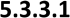 Tracking a monitoring organization’s data is an important component of the audit because it can reveal systematic issues in the data collection process, quality system, and identify weaknesses in the data review process. Because of time limitations, the audit team cannot trace the history of each data point collected by the monitoring organization; however, the pre-audit activities described in Section 4.4 should have identified a list of data points of interest for investigation. The audit team shouldmethodically trace the history of these data points to confirm that all steps in the collection process pass QC checks, calibration requirements, traceability requirements, and collection requirements. For example, the general flow of tracking the history of an SO2 data point may be:Monitor is an approved FRM/FEMSample residence time has been metSO2 calibration gases are in certificationThe monitor has been calibratedCalibrator MFC has been calibrated/certifiedElectronic data records and strip charts confirm correct calibrationThe calibration was documented correctlyParticulate filters in the sample train were changed according to the maintenance scheduleSample line and probe were cleaned according to the maintenance scheduleQC checks, before and after the collection date, passed acceptance criteriaElectronic data records and strip charts confirm correct QC checksLogbook shows normal analyzer operationRaw data from the organization matches the measurement in AQS (were adjustments made to the data following collection?)Relevant data codes or flags are represented in the data, if applicableDepending on the organization, the above steps may be different; however, most of these steps should be included in a monitoring organization’s data collection process. The audit team should be able to follow the data collection path and examine documentation for each step in the process. The auditor should document the findings and note the areas where the data history could not be followed or confirmed.    Data Review Process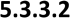 The audit team should have already reviewed monitoring data retrieved from AQS and should be prepared to discuss relevant findings with the data review group. The data review group should have an approved data review procedure in place and a prescribed timeframe specified to routinely review data. Different techniques or tools may be used by the monitoring organization to assess the monitoring data to investigate anomalies, outliers, or other data that may be suspect. Tools such as data acquisition features, control charts, or spreadsheets may be employed in the organization’s review process.Through the audit planning phase, the auditors should have a grasp of the methodology used by the data review group.The audit team should look for evidence on-site that the organization has reviewed and validated data in accordance with its QAPPs and SOPs. Common evidence to look for during an audit are hardcopy data review packages with signatures and dates, electronic spreadsheets with electronic signatures and dates, or functionality within a data acquisition system that can be signed electronically. Data validation will always require supporting documentation to detail and justify a change or to support the data as it was recorded. Common supporting documentation that may be reviewed include:Minute data (electronic or paper strip chart records)Helps illustrate data validity, as well as show graphically issues that hourly averages will maskShows the stability of QA/QC checksCan confirm concentrationsCalibration records or spreadsheetsLogbook entriesMaintenance records or spreadsheetsQC check records or spreadsheetsPerformance audit reportsCorrective action reportsThe audit team should review the supporting documentation to determine if the data has been handled appropriately. Is there enough detail in the records that can easily recreate events and justify null value codes or data qualifiers? If the supporting documentation does not detail the timeline of data collection accurately or it does not exist, the defensibility or validity of the data may be compromised.Other data may also be reviewed as discussed in Section 4.4.3 of this QAGD, including PM2.5 QC data (e.g. lab blank data, room temperature and humidity data, balance checks), analytical laboratory data (e.g. CCV, calibration curves, media blanks), and monitoring shelter temperature data. These data may be reviewed by the data review group or a different group within the organization. Often, laboratory data is reviewed by a separate group with specialized processes and expertise. It is important for the auditor to determine who has the responsibility of reviewing all the data collected in a monitoring organization and include it in the audit.Quality Assurance GroupEach monitoring organization should have an independent group that is responsible for ensuring that the quality system defined in the monitoring organization’s QAPP is implemented and is functioning correctly. A core concept in any quality system is to continually assess a program or operation to improve the process and ensure that requirements are consistently being met. This group assesses the program through a variety of quality assurance and quality control activities, including quality document development (QMP, QAPPs, SOPs), internal systems audits, performance audits, corrective action assessment, and QC data review. The audit team must ensure that the QA Group is functioning effectively and is enforcing the prescribed requirements in the monitoring organization’s QAPP.One of the most important aspects of the QA group that the audit team must investigate is its independence. 40 CFR Part 58, Appendix A, § 2.2 discusses the role of the QA group and its independence in the following way:“The quality assurance management function must have sufficient technical expertise and management authority to conduct independent oversight and assure the implementation of the organization's qualitysystem relative to the ambient air quality monitoring program and should be organizationally independent of environmental data generation activities.”The quality assurance group should be independent so that it may oversee the quality system and make decisions without bias. The audit team should ensure that the quality assurance staff, or those who conduct quality assurance activities, are not the same staff who are engaged in the day-to-day monitoring or sampling activities.One of the QA group’s responsibilities is the development of the quality documents including the QMP, QAPP, and SOPs. All of these documents typically originate in the QA group and should be maintained by this group as well. Prior to the audit, the audit team should have reviewed these documents in preparation for the on-site audit. The approved documents should be on file with the QA group. During the audit, the auditors should determine if the quality documents are up-to-date with the current equipment and procedures. These documents should also be controlled, meaning that the documents distributed throughout the network are the current versions and not editable. Out-dated versions of the quality documents that are found in the organization can result in data that does not meet the current QC requirements and can cause confusion or inconsistency in management processes or equipment operation. For example, a regulation change results in a QC check for a pollutant being changed from 10 ppb to 5 ppb, and the organization’s QAPP and related SOPs are revised to reflect the change. If the old QAPPs and SOPs are not removed and replaced with the new documents, there is a risk that operators in the field will continue using the old check requirements, which could put data at risk of invalidation or flagging. If the quality documents are out of date, not being followed, or do not exist, the audit team must investigate why. If the quality documents are neglected, the auditors should investigate further to determine whether adequate resources have been given to the QA group or if the necessary expertise is missing.A primary role of the QA group is to perform audits of the monitoring organization. Annual performance audits and internal systems audits (ISA) are the two most common types of audits that are typically conducted by the QA group. Direction for performing the annual performance audits is provided in 40 CFR Part 58, Appendix A § 3.1.2. ISAs are not specifically required by CFR, but they should be included in the QAPP as part of a robust quality system. In assessing the annual performance audits, the audit team would have observed the number and results of the audits in AQS during the planning phase of the TSA. While on-site, the audit team should review the annual performance audit documentation and the procedures that were followed. The documentation should match what was found in AQS, and the methodology for the audit must be consistent with the CFR direction and the monitoring organization’s QAPP. If ISA s are conducted by the QA Group, they should be reviewed during the audit. These audits vary in scope, but as a best practice, they should cover the majority of the ambient air monitoring program of the monitoring organization. The ISAs are useful in providing the audit team with an overview of how the monitoring organization and the quality system functions and how well the organization implements corrective action. The audit team should investigate the ISA procedures and reports and identify shortcomings and recommend improvements.Another important responsibility of the QA group is corrective action oversight. An ineffective corrective action process is an indicator of a weak quality system and may result in poor data quality. Findings in audits, failed QC checks, or lost data, for example, should trigger corrective action. The QA group is responsible for developing a corrective action program and ensuring that corrective action has been implemented and has been successful in correcting problems that were identified. The audit team should investigate first-hand how this process functions on-site. Documentation should exist that describes the problem, shows action taken, and provides evidence that the action has been successful. The auditors should spend enough time with the corrective action process to ensure that the process is functioning effectively. If there is no, or limited, corrective action, the same deficiencies will continue long-term and affect data quality.The QA group may also have the responsibility of reviewing data from the monitoring network. Data review may be completed by several groups in different ways, but the QA group is responsible for monitoring QC checks and assessing their impact on the routine monitoring data. These reviews may be completed using spreadsheets, control charts, or other means. Minimally, the QC data should be reviewed monthly, but weekly or even daily is recommended to reduce the amount of data that may be affected by a quality issue. The audit team should ensure that the QC review is occurring in a timely manner. Also, the audit team should ensure that the correct data qualification or data invalidation decisions are being made.Analytical LaboratoriesAn analytical laboratory audit can be a complex and in-depth process. There may be numerous analytical methods employed by a laboratory to provide analytical support for the different air pollutants. This section offers general guidance for the NAAQS and other monitoring programs that may be encountered during the TSA.During the pre-audit phase, the audit team identified the laboratories that exist in an organization and developed a plan to audit them. There are a variety of analytical methods and analytical equipment that may be used in a laboratory. Because of the complexity of laboratory audits, it is essential that the audit team contain at least one member with technical knowledge and expertise in the specific laboratory operation/method under review. When auditing each of the methods, the audit team should engage with the analyst as they perform the analytical method, observing and questioning the analyst throughout the process. It is also important to listen to the analyst as he/she describes the process to determine if what is being done in the laboratory corresponds with the method and the SOP. If the audit team lacks expertise in analytical laboratories, they may investigate hiring a contractor to conduct the laboratory portion of the audit. If the use of a contractor is necessary, the audit team should observe the contractor during the audit with the intent of gaining the expertise necessary to conduct the laboratory audit in the future.It is critical that the auditor ensure that the laboratory is, and has been, following the applicable CFR federal reference and/or equivalent methods required for the analyses. However, some air analytical methods, such as those used to analyze air toxics pollutants, have no CFR requirements and are guidedby a Technical Assistance Document (TAD). In either case, the monitoring organization must commit to following an applicable method of analysis in their QAPP for each analyte. The language in the QAPP binds the monitoring organization to the referenced method. The monitoring organization may also have specific language in their grant requirements, and those stipulations must be referenced and adhered to as well. The auditor must be aware of these commitments and verify they are being met during the TSA.EPA typically develops guidance documents to assist the monitoring organization in the implementation and quality assurance of a specific method. It is strongly recommended and is considered best practice to follow the guidance. Regardless of guidance, the CFR federal reference methods must always be followed and are not negotiable.Laboratories within an ambient air monitoring organization that may be audited during the TSA include:PM2.5 and/or Low-Volume PM10 Gravimetric LaboratoriesHi-Volume PM10 Gravimetric LaboratoryLead (Pb) LaboratoryPM2.5 Chemical Speciation LaboratoriesAir Toxics LaboratoriesTable 5.1, Pollutants and Corresponding Reference Methods and Guidance Documents, lists the pollutant/analyte and reference information regarding the specified method and EPA guidance that has been developed to support the reference method. It is strongly recommended that the audit team member charged with investigating the laboratory(s) be familiar with these methods and guidance and have some experience in a laboratory environment.Table 5.1 Pollutants and Corresponding Reference Methods and Guidance Documents1 – CFR methods may be found at www.ecfr.govThe following sections summarize, in limited detail, each of these laboratories. The intent of the summaries is to provide the auditor with a general overview of a laboratory’s function, the types of equipment that may be observed, and important points of interest in the laboratory.Every sample that is collected and transported requires a chain-of-custody. The chain-of-custody provides the legal documentation of the life of the sample and provides a trail tracking its custody over the duration of the sample. For example, a sample may be collected in the field by an operator, brought to a shipper, received at a laboratory, and finally analyzed at a laboratory. The chain-of-custody tracks and documents this process. Typical information required on a chain-of-custody includes:Sample collection locationSample collection date and timeSample matrix/mediaSampler/Site operatorSampler/Site operator contact informationSample relinquished to contact, date and timeLaboratory nameLaboratory contact informationSample analysis requestedSample conditionAdditional instructionsSample returned to laboratory contact, date and timeFor each laboratory, the audit team should pull several chain-of-custodies at random to determine if:they are completed in accordance with the organization’s QAPPs and SOPs;they are complete (e.g. signatures, times);they adequately track sample custody;they are legible;they are completed in indelible ink;strikethroughs are initialed and dated with the correct entry; and,they are easily accessible.Chain-of-custodies that do not meet the criteria above, at a minimum, place the samples’ integrity and defensibility at risk. The audit team should carefully examine these documents to ensure that they can stand up to legal scrutiny if necessary.    PM2.5/Low-Volume PM10 Gravimetric Laboratory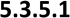 The PM2.5 gravimetric laboratory includes the necessary space for an analyst(s) to receive, inspect, equilibrate, weigh, and ship low-volume Teflon© filters. 40 CFR Part 50, Appendix L contains the federal reference method that the PM2.5 weighing laboratory must follow, and the Quality Assurance Guidance Document 2.12 is the technical guidance for the method. The technical memorandum “Clarification on Use of PM2.5 Field and Laboratory Requirements for Low Volume PM10 Monitoring to Support PM10 NAAQS8” requires all low-volume PM10 laboratories supporting NAAQS sites to follow 40 CFR Part 50, Appendix L as well.Generally, work in a low-volume PM laboratory is divided between two phases: pre-sampling and post- sampling. Pre-sampling includes the activities that precede the filter being shipped to the field and being placed in the sampler, while the post-sampling activities begin after the filter is received from the field. The following is a brief description of both phases of activity.8 https://www3.epa.gov/ttn/amtic/files/policy/pm10-low-vol.pdfPre-sampling:Filters are received from EPA and examined for integrity.Filters are logged into the laboratory data management system.Filters are equilibrated and pre-weighed according to SOPs.Filters are loaded into sampling cassettes and shipped to field offices along with accompanying COC requirements and documentation.Post-sampling:Filters are received in the laboratory facility, checked for integrity, and logged in.Filters are kept in cold storage until ready for weighing.When ready for weighing, filters are brought into the weighing facility and equilibrated for at least 24 hours.Filters are post-weighed according to SOPs, and data are entered into the data management system where a concentration is calculated.After weighing, filters are stored in archive for 5 years, with the first year under cold storage.Because of the small amounts of particulate collected on the filters, the laboratory should be constructed and maintained as a “semi-clean room”. This means that the laboratory operates with many protocols generally seen in clean rooms, but some clean room protocols are relaxed. These laboratories will contain microbalances that are capable of weighing to the microgram, which require specialized equipment and conditions. One of the most important requirements of a gravimetric laboratory is climate control. To weigh the small amounts of particulate collected on the filters, the effects of relative humidity and temperature on the filters and the weighing equipment must be controlled. In the same manner, static electricity will affect the filter weights on the balances and must be controlled. Quality control procedures and weighing equipment may require certifications or calibrations at various points throughout the year. Because of these QC steps, equipment, and requirements in the filter weighing method, the gravimetric laboratory will have a large amount of documentation that the lab is, and has been, following the method. The audit team should plan enough time to track the data through the laboratory using these records.In auditing this lab, the audit team should select staff members who have expertise in low-volume PM labs. 40 CFR Part 50, Appendix L, the 2.12 guidance document, and Appendix C of this QAGD provide more detail regarding the method and illustrate the entire scope of the laboratory operations.    Hi-Volume PM10 Gravimetric Laboratory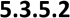 The high-volume PM10 gravimetric laboratory resembles the low-volume PM2.5 laboratory, but many of the lab design parameters and acceptance criteria are less stringent than the “semi-clean room” requirements specified for PM2.5. As in low-volume weighing labs, the laboratory provides space for a gravimetric analyst(s) to receive, inspect, equilibrate, weigh, and ship high-volume filters. These filtersmay be glass or quartz fiber. 40 CFR Part 50, Appendix J contains the federal reference method for high- volume PM10 filter weighing, and the Quality Assurance Document 2.11 supports the method.Work in a high-volume PM10 laboratory is divided into pre-sampling and post-sampling activities as in low-volume PM labs. The following is a brief description of both phases of activity.Pre-sampling:Filters are received from EPA and examined for integrity.Filters are logged into the laboratory data management system.Filters are equilibrated and pre-weighed according to SOPs.Filters are loaded into envelopes or sample transport modules and shipped to field offices along with accompanying COC requirements and documentation.Post-sampling:Filters are received in the laboratory facility, checked for integrity, and logged in.Filters are placed into a conditioning chamber until ready for weighing; equilibration is for a minimum of 24 hours.Filters are post-weighed according to SOPs, and data are entered into the data entry system, where a concentration is calculated.After weighing, filters are stored in archive.The high-volume PM10 laboratory includes all areas and equipment needed to complete the steps above according to regulations and guidance. The laboratory should be clean and well organized. Climate control tolerances are less stringent in the high-volume PM10 laboratory; however, temperature and relative humidity are still controlled so that the particulate collected on the filters can be measured without the influence of water vapor. Static electricity could affect the filter weights on the balances, but to a lesser degree than in low-volume gravimetric laboratories. High-volume glass fiber or quartz filters are delicate in nature and lack the filter-support rings that are common on low-volume Teflon filters. Additionally, the analyst typically handles these larger filters with gloved hands, as opposed to using Teflon forceps. The analyst should exercise care in handling these filters in order to avoid loss of particulate; auditors should make efforts to observe the filter handling techniques of the analyst during the TSA. Quality control procedures and weighing equipment require certifications or calibrations at various points throughout the year. Because of these QC steps, equipment, and requirements in the filter weighing method, the gravimetric laboratory will have a large amount of documentation that the lab is, and has been, following the method. The audit team should plan enough time to review these records.As a best practice, the PM10 high-volume and low-volume gravimetric laboratories should not occupy the same space. However, it can be done, if necessary, if care is exercised to limit the potential for contamination. If both labs share the same space, it is highly recommended that each activity – high andlow-volume filter weighing – be conducted in different areas of the weighing room and, ideally, on different days. Sharing of equipment should be discouraged.In auditing this lab, the audit team should select staff members who have expertise in high-volume PM labs. 40 CFR Part 50, Appendix J and the 2.11 guidance document contain more detail regarding the method and provide the entire scope of the laboratory operations.    Lead (Pb) Analysis Laboratory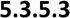 The Pb analysis laboratory includes the facility that provides the space and equipment for an analyst(s) to receive and analyze filters used for Pb sampling in the monitoring network. Pb can be sampled using two different methods, high or low-volume sampling. High-volume sampling requires the use of glass fiber filters and low-volume sampling requires the use of Teflon© filters. An FRM analytical method is available for each collection method (high and low-volume) and several FEM analytical methods are available for use as well. If an organization chooses to develop an FEM, then ORD must approve the method before use. A listing of all approved FEM Pb methods is located on AMTIC9. The auditors should already know which method is being used through the audit preparation process and should verify its use and correct implementation in the lab. The low-volume Pb FRM is located in 40 CFR Part 50, Appendix Q, and the high-volume FRM is located in 40 CFR Part 50, Appendix G. There are generic ICP- MS FEM SOPs provided as guidance for both Pb in TSP and Pb in PM10. Links to these SOPs can be found in Table 5.1.All Pb methods typically have a filter digestion and digestate analysis component. However, there are many ways to conduct these processes and many instruments that may be involved in the analysis. For this reason, it is of utmost importance to have an audit team member who is experienced in a laboratory environment and who understands multiple analytical methods and types of instrumentation.The Pb analysis laboratory contains instrumentation, standards, data collection systems, and preparatory areas to perform the analytical method chosen by the monitoring organization. Regardless of method, best laboratory practices should be used at all times during the preparation and analysis of the filters. All methods will have QC steps or checks that the auditor must review, and the QC checks may be different depending on the method. The auditor should consult the FRM/FEM method and the QAPP to determine which QC checks should be investigated. The instrumentation used to analyze Pb samples, such as an ICP-MS, generates a large amount of data including calibration curves, QC checks, and chromatograms. Again, it is important for the audit team to include a chemist who understands these types of data packages and can assess this information quickly.Appendix D of this QAGD contains a Laboratory Systems Review checklist for Pb in Air developed to aid the auditor in performing an audit of a Pb laboratory. As described above, Pb laboratories have the option to conduct analyses using the FRM, an FEM, or develop and implement their own FEM through9 https://www3.epa.gov/ttn/amtic/files/ambient/criteria/AMTIC%20List%20Dec%202016-2.pdfORD’s approval process. The differences in each of these methods can make Pb laboratory audits difficult since it would require an auditor to have knowledge of all published methods. The checklist does not include specific QC criteria or detailed procedural steps that will be unique to each method. However, commonalities exist in all of the methods, and laboratory best practices are consistent throughout the methods. The checklist provides a compilation of these method consistencies that the auditor can use to assist in auditing the laboratory. To use the checklist effectively, the auditor must be familiar with the requirements of the specific FRM or FEM that is currently in use in the laboratory and supplement the checklist with its specific method criteria. Using the checklist in conjunction with the laboratory’s approved analytical method and quality system requirements will assist the auditor in effectively auditing the Pb laboratory to ensure it is operating effectively and producing quality data.    PM2.5 Chemical Speciation Laboratories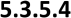 PM2.5 chemical speciation laboratories generally support the PM2.5 chemical speciation network and analyze for an array of cations, anions, carbon species, trace elements, and semi-volatile organic particles. These analytes are collected on different types of media and analyzed using different methods such as ion chromatography, X-ray fluorescence, and gas chromatography/mass spectroscopy. Most monitoring organizations use the PM2.5 CSN contract laboratories; however, a few monitoring organizations have chosen to conduct these analyses in-house. The PM2.5 chemical speciation laboratories are audited every three years by OAQPS (or its contractors) as part of the national QA oversight responsibilities. Regional audit teams are encouraged to audit the PM2.5 chemical speciation labs during the TSA if the audit team has the resources and expertise. Audit materials that are used nationally are available through OAQPS if the audit team chooses to include this lab. Also, audit team members are encouraged to accompany the national auditors if possible.Many laboratories that support the PM2.5 CSN network have posted SOPs online that monitoring organizations may use as reference or as an audit template. There are no FRM or FEM methods specified for PM2.5 chemical speciation laboratories. However, monitoring organizations that choose to perform the analyses in-house must have their own approved SOPs and QAPP for their specific program. The audit team should use these documents to conduct the TSA. As suggested with other laboratories that employ complex analytical methods, the audit team should include a team member that understands the methods, best laboratory practices, specific QC, and can review the data from the various instrumentation used in the analysis.    Air Toxics Laboratories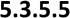 Air toxics laboratories support the NATTS, PAMS, UATMP, and community scale studies. Air toxics monitoring typically involves analysis for VOCs, carbonyls, PAHs, and metals. VOCs and carbonyls are the only compounds that are required in the PAMS program that may require an analytical laboratory. The methods for air toxics sampling and analysis are dictated in the NATTS TAD, which are based on EPA TO and IO methods. NATTS labs are required to follow the TAD, while other toxics programs are encouraged to comply with the NATTS TAD. These analytical methods are listed above in Table 5.1.Air toxics laboratories that support the NATTS and PAMS programs are audited by OAQPS (or its contractors) as part of national QA oversight. The air toxics TSAs typically do not occur at the same time as the regional TSAs of the PQAOs. Regional auditors are invited to participate in these audits if resources allow. During years where audits are not performed by OAQPS (or its contactors), regional audit teams are encouraged to include these labs in their TSAs if possible. Air toxics labs that do not support the NATTS program are not audited through the NATTS program. In the audit planning activities, the audit team should have identified if the toxics laboratory is part of the national audit program or if it needs to be included in the TSA.NATTS laboratories are required by the NATTS program to have EPA-approved QAPPs and SOPs that are based on the NATTS TAD and its included methods. The audit team should be aware that the NATTS TAD is a performance-based document, but it has some specific requirements that must be followed. For the performance requirements, the auditor should be prepared to review data and processes that verify that the laboratory is meeting the requirements. Because of the complexity of the methods, it is essential that a skilled chemist is included on the audit team who is well acquainted with the NATTS TAD, its QC requirements, and understands the concept of performance-based requirements.AQS Submittal GroupEvery monitoring organization must submit its ambient monitoring data to the AQS. Ambient monitoring data includes:Monitoring data (measurements)Quality control dataSite metadataNetwork metadataEach monitoring organization typically has a group dedicated to generating and uploading the data transactions to AQS. This process can be relatively complicated and the staff should have the necessary skills and training to accomplish this task. Pre-audit review should have verified that the monitoring data is being submitted completely and in a timely manner. Additionally, the audit team should have reviewed the data to ensure that it has been coded or flagged appropriately.Along with the measurements from the analyzers and samplers, site and network metadata must be submitted and maintained in AQS. This information includes information from the sites themselves and the equipment operating at the sites. AQS requires the use of codes and other specific AQS parameters for the data. Some examples of this metadata are:Network affiliationParameter codesMonitor typesUnit codesOzone seasonsSite addressesSite namesGPS coordinatesCollection frequenciesNAAQS exclusion codesThis monitoring metadata is used for various types of assessments and the audit team should verify that that this data is correct in AQS. Issues discovered during the planning phase of the audit should be discussed during the visit to the AQS Data Submittal Group. While some of the metadata review can take place during the audit planning phase, the actual verification of equipment must occur on-site.Reviewing AQS codes and site configurations can be an arduous task and should be completed by an audit team member that possesses knowledge and experience using AQS.The audit team should also ensure that the AQS submittal staff has the appropriate supporting materials and information from the monitoring and QA staff to properly code the data for upload to the AQS. The AQS staff should have records that corroborate data qualifiers and null codes, and the audit team should review these records to ensure that the coding is correct. Additionally, the audit team should compare the monitoring organization’s records to the AQS reports to ensure consistency. It is essential that the data and any qualifiers in AQS accurately reflect the supporting documentation on-site.Standards Certification Records Review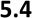 In support of the network’s quality system, monitoring organizations use various types of precision equipment and standards to perform QC checks, calibrations, and certifications. Each piece of equipment or standard used in the network must have certification documentation that demonstrates its traceability back to a reference standard of higher authority, such as a NIST or a primary standard. The equipment used in the network must compare to the reference standard within acceptance criteria documented in the QAPP and/or CFR. The monitoring equipment and standards include, but are not limited to, gaseous standards, photometers, calibrators, MFCs, flow standards, manometers, orifices, and other equipment. Each of these devices must have specific certification documentation that the audit team should examine.The audit team should review certification records for all standards in use by the organization during the 3-year audit period. Each standard used in the network should be traceable, and the standard must have been in certification throughout the three-year time period. If the organization has an in-house certification program in the maintenance and repair shop, the audit team should ensure that this equipment has also been calibrated against standards of higher authority or accuracy. For example, a flow meter used in the field for QC checks with an accuracy of 0.3 LPM should be calibrated or certified using a certified device with higher accuracy, such as 0.1 LPM. For small organizations, the audit team may be able to review all standards certifications, while only a representative subset may be examined for a large organization. For large organizations with district or local offices, the audit team should request documents from these locations during the on-site audit.The audit team should verify that the certification records contain the following information:Dates and environmental conditions at the time of certificationDevice receipt condition (in tolerance/out of tolerance)Device returned condition (in tolerance/unable to meet tolerances)Statement of traceabilityStandard(s) used to conduct certificationCalibration method performedCalibration interval/expirationContact information of certifying authorityTypically, the information above is standard in a vendor certification; however, in-house certification program certificates should be closely scrutinized to ensure this information is documented. If the information listed above is not included in the certificates, the audit team should note these findings.Monitoring Site Inspections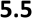 Monitoring data collection begins in the field. Therefore, data quality depends on good field practices. During a TSA, it is essential that the audit team visits and inspects the organization’s air monitoring stations. While on site, the auditor should inspect both the exterior and interior of the monitoring station. Routine operations, site housekeeping, safety, quality control activities, documentation, and siting criteria are areas that should be reviewed.Safety is always the top concern when auditing monitoring sites. Two auditors are recommended to efficiently and safely inspect monitoring sites. Using a second auditor to record measurements and identify potential hazards is the best practice when the inspection requires an auditor to work on a rooftop or ladder taking measurements, tracing sampling lines, or other activities where safety may be a concern. Also, no two auditors have the same level of expertise on all aspects of monitoring; therefore, a combination of auditors can conduct a more thorough and complete audit.The size of the network and resources allotted for the TSA may dictate how many monitoring sites can be visited. While it may be possible to visit all monitoring sites in a small organization, it may not be possible to visit all sites in a larger organization. The audit team should, at a minimum, select enough monitoring sites to observe all sampler types that are operated in an organization, and select sites that are maintained by different site operators and/or via different management structures. This approach will help the auditor to determine if the standard operating procedures are being consistently followed and to acquire general information on the maintenance of the monitoring sites from operator to operator.Accurate data is contingent upon instruments (monitors, samplers) that are properly calibrated, operated, and maintained by a trained and conscientious site operator. The site operator is responsible for the collection and handling of manual air samples (particulates, toxics) and the operation of continuous air monitors. The site operator is also responsible for conducting routine QC checks, conducting varying degrees of maintenance, and implementing corrective action. Proper documentation of these activities and the resulting data is essential. Therefore, the audit team should reserve time on- site to interact directly with the site operator to discuss the above activities, as well as to inspect the field sites, equipment, and available documentation. The audit team should also attempt to observe the site operator’s sample handling techniques and any other routine activities at the monitoring site. One- on-one interaction with the site operator is desired during these activities, without the involvement from supervisors or other management, to encourage candid feedback.The organization’s QAPPs and SOPs should detail field procedures and specify the acceptance criteria for instrument QC checks. Section 4 discusses the importance of reviewing the organization’s QAPPs and SOPs prior to conducting the TSA. Reviewing these documents prior to the on-site audit will alert the auditor to any potential issues that may need to be inspected or clarified during the on-site TSA. In the absence of an in-depth review of the quality documents, technical discussions with the site operator(s) and review of documents and data in the field can alert the auditor to potential quality system issues (or issues with quality systems documents). For example, if the auditor observes an inconsistency with field practice(s) across a network, it could indicate the site operators are not following their QAPP/SOPs or have not been properly trained. Similarly, if an auditor asks the site operator what their QAPP/SOP says about a particular procedure or requirement and he/she does not know the answer, then it could be a sign that the site operator is not being trained or isn’t using the quality documents. It could also be a sign that the quality documents need revision, because they lack critical information to help the site operator do an adequate job.Additionally, the auditor should discuss issues raised during the TSA Questionnaire meeting with field staff to further clarify the responses received on the questionnaire. This can provide insight into how consistently the organization is operating.While not a core component of the TSA, some audit teams may choose to conduct performance audits on air monitoring instruments during the site visit, such as sampler flow rate, barometric pressure, andtemperature checks. The auditors may also examine PM2.5 PEP, Pb-PEP, and NPAP data to gauge instrument performance.Inside the Monitoring StationInside the monitoring station is where the majority of the ambient monitoring work occurs, and most continuous analyzers and support equipment will be found inside the station. The construction of a monitoring station can range from a stand-alone shelter to a room inside of a larger building, such as a school. Monitoring sites can also have varying amounts of equipment, from a single particulate sampler to an NCore site measuring all NAAQS pollutants. Nevertheless, all monitoring sites include common items and are operated in a similar fashion. An experienced auditor can enter any monitoring station and quickly recognize what is being monitored and the methods that are employed. A novice auditor may need assistance in understanding the methodologies. Common audit activities or items to inspect and document inside an air monitoring station could include:Sample lines and manifold material (appropriate probe material for pollutant of interest)Sample lines and manifold condition (clean, condensation-free)Manifold designs (properly functioning blower, no uncapped calibration lines or ports)Housekeeping (clean, organized)Potential sources of sample/measurement contamination (gasoline-powered weed-trimmers, dust, cigarette smoke)Properly labeled chemicals in secure containersSafety issues (electrical issues, compressed gases unsecured, etc)Availability of safety equipment and first-aid kitsAppropriate sampling equipment (FRM/FEM status)Examination of maintenance records (samplers, monitors, support equipment, station)Examination of an analyzer using a specific monitor checklist (if available)Cylinder certification dates (in certification, certification document available)Calibrator certification dates (in certification, certification document available)Other standards certification dates (in certification, certification document available)Monitoring and support equipment age (analyzers, samplers, calibrators, data loggers)Residence time calculations for sample pathsDocumentation (logbooks, spreadsheets, bench sheets)SOPs and user manualsAvailability of maintenance supplies (o-rings, scrubber refills, common replacement parts) and toolsWhile inside the site, the audit team should work with the site operator to access the data acquisition system and retrieve monitoring data and chart measurements over a specified period. This exercise demonstrates that the site operator has the expertise to access the monitoring data and assess the operation of the equipment at the site. The site operator should also be able to easily move through the menus of the instruments to access diagnostic data. During the audit planning phase in Section 4.4.3,the audit team may have identified datasets for inspection that are not accessible using AQS, such as shelter temperature and calibration data. The monitoring site inspection provides an opportunity for the audit team to see these data and collection methods. If the site operator cannot operate the data acquisition system or is unfamiliar with basic operations, this is an indicator that site operator has not been properly trained.The age of monitoring equipment at the site (including analyzers, samplers, calibrators, and data loggers) is important to highlight. EPA monitoring cost estimates include an amortization schedule of seven years for the replacement of monitoring and sampling equipment. It is very important to ensure that the equipment used on-site is technologically capable of performing the tasks intended, as well as being currently supported by the vendor. Older equipment, while still being functional, may not have the ability to deliver the required precision at current concentration levels or integrate properly with modern data logging systems. Monitors operating at a higher range may not be appropriate for areas where trace concentrations are regularly observed. Older monitors that are no longer supported by the vendor may result in excessive downtime if parts and support are not readily available. Because of these potential issues, the age and capability of monitoring equipment on-site is paramount to a successful monitoring program.Outside the Monitoring StationExternal influences at a monitoring location, such as vegetative growth and nearby sources, can have an impact on the quality of data collected at a site. With regard to the station’s surroundings, the site visit presents the best opportunity to confirm that monitors/samplers are sited in accordance with 40 CFR 58, Appendix E. A checklist can be found in Appendix B of this QAGD to assist the auditor with verifying site conformance to the Appendix E requirements. Common audit activities or items to inspect outside an air monitoring station could include the following.Particulate samplers and their operation (setting up or collecting samples)Sampling probes and rain shields (acceptable material and construction)Obstructions around the site (buildings, food trucks, walls, parapets)Impact of trees (10 meters from the drip line, primary wind direction)External sampler maintenance (sampler cabinets, inlets, separators)Emission sources (restaurants, exhausts, chimneys, gas stations, etc)Distance from roadwaysPaving or lack thereof (grass, gravel, concrete, etc.)Inspection of grounds (safety issues)Grounds maintenance (is vegetative growth an issue?)Security     Concluding the Audit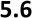 After the on-site investigation has been completed, the audit team must begin the process of concluding the audit. For all practical purposes, the exit briefing is typically the end of the investigative phase of theTSA. The exit briefing brings all of the staff together to hear and discuss the results of the audit. This briefing is the culmination of all of the preparatory work and the on-site activities, and it is the most anticipated event of the audit. The audit team must make the proper preparations and deliver the results in an unbiased and understandable manner for all in attendance. The following sections describe the preparatory activities and provide direction in conducting the exit briefing.5.6.1 Exit BriefingThe exit briefing is one of the most important and potentially stressful activities during the TSA. It is at this point that the audit team formally communicates the audit results to the monitoring organization. The exit briefing should be conducted as quickly as possible following the audit, preferably immediately following the TSA itself and on-site with the monitoring organization’s staff.    Exit Briefing Preparation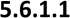 In preparation for the exit briefing, the audit team should meet to compile all final information. The audit team should have been conducting daily briefings during the TSA as described in Section 4.7.2 of this QAGD. The final daily briefing before the exit briefing should only include reviewing the last day’s information and drawing final conclusions regarding the overall results of the audit. However, if daily meetings have not occurred, then the meeting prior to the exit briefing will be of higher importance since it will be the only opportunity for the audit team to talk at length, compare notes, and discuss all findings and their implications. In addition, without daily briefings, preparation for the exit briefing may be lengthy and all audit results may not be captured completely or accurately. In short, daily briefings shorten the preparatory time for the exit briefing and will help the audit team be better prepared.The audit team should compare observed non-conformances and deficiencies during the audit process including: the organization’s quality documents, results of interviews and discussions with key personnel, records review, and data quality issues. Significant issues should be categorized based on severity (e.g., finding, concern, observation, as discussed in Section 6 of this QAGD), and the audit team should look for systemic issues or “themes” within the findings. The audit team should also collaborate on potential recommendations to address the identified issues to prepare for questions from the monitoring organization’s management. It is vitally important for the audit team to be prepared for the exit briefing with the organization’s senior management and to be ready to answer questions. The audit team should have supporting information on hand to support all findings including regulatory citations, method requirements, and scientific rationale. The lead auditor should assemble this information and prepare a briefing sheet or speaking notes for the upcoming meeting. The lead auditor should arrange the speaking points in a logical manner that will help the information flow and be easier for the organization’s senior management to digest. All findings should be presented in a professional manner that is accurate, clear, and constructive.In addition to non-conformances, the audit team should identify and list areas where the monitoring organization has excelled or where progress has been demonstrated. These kinds of observations help paint a more complete picture of an organization, rather than focusing solely on the deficiencies.However, the auditors must exercise caution when issuing commendations. Commending an organization should not be used to balance out non-conformances or overshadow obvious data quality or quality system issues. All deficiencies and commendations should be factual and without bias. Section 6 contains examples of commendations.    Conducting the Exit Briefing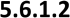 The TSA exit briefing should be conducted at the monitoring organization’s main office, if possible. At a minimum, the audit team, monitoring organization staff, and their senior management should be in attendance. The exit briefing should include the following elements:Introductions of staff in attendancePresentation of audit resultsDiscussion of the TSA report processDiscussion of the required Corrective Action Plan and follow-up processClosing dialogue to address questions and comments from the monitoring organization.The exit briefing may vary in length depending on the results of the audit and the interaction with the organization staff, but the lead auditor should attempt to keep the exit briefing under an hour and a half. The audit scribe should plan to take notes throughout the exit briefing so that the lead auditor may focus on delivering the findings and answering questions from the monitoring staff. In the event that the organization’s key monitoring personnel or senior management officials are unable to attend the exit briefing, a follow-up conference call should be offered during the meeting and scheduled to occur after the audit team returns to the Regional Office. It is imperative that such a discussion occur as soon as possible following the on-site investigation, so that the monitoring organization is made aware of the audit findings and can begin necessary corrective action measures.The lead auditor should conduct the meeting and direct the presentation of audit results during the exit briefing. The primary focus of the exit briefing will be the discussion of the audit findings and areas of needed improvement. The lead auditor should guide this dialogue, asking audit team members to augment the discussion when appropriate. There should be no dissension during the briefing within the audit team, and the audit team should be unified in presenting the results of the audit. The tone should be professional and courteous; however, the team should be prepared to defend the audit results and have supporting material on-hand. Exit briefings have the potential to be contentious, and it is important for the audit team to listen and not become reactionary. Audit team responses must be rooted in facts and avoid opinions that can cause confusion.As discussed above, the lead auditor should also offer commendations during the exit briefing. The lead auditor should discuss improvements since the last TSA, outstanding accomplishments that deserve special recognition, and procedures that the organization implements that are especially innovative or efficient.The exit briefing also serves as an opportunity for the monitoring organization’s staff to ask questions, request clarification, and present any additional evidence that may refute a finding. For example, if a critical piece of information was missing on the first day of the audit, but staff found the misplaced document/record later in the week, that information can be presented to the auditors during the exit briefing. Similarly, the exit briefing provides an opportunity for the monitoring organization staff to address inaccuracies in the findings. For example, a calibration line may have been identified as uncapped allowing shelter air into a sample train. The site technician may dispute this by informing the audit team that the line was connected to a monitor that was not currently in operation. In these situations, the monitoring organization may need to present additional information or data that will negate the finding. In some cases, the monitoring organization may ask the audit team to revisit a site or laboratory, in order to ensure all information-gathering was accurate and complete.The audit investigation will sometimes uncover issues that necessitate additional review which may not be feasible during the limited time on site. With this in mind, the auditor may have to request that the monitoring organization submit additional documents, records, or data for review after the completion of the exit briefing. In this event, the request should be discussed during the exit briefing. The auditor should ask that the information be provided as soon as possible, but ideally within one week following the site visit. Moreover, the auditor should clearly explain the rationale behind the information request during the exit briefing. This explanation is important so that monitoring personnel present, as well as the senior management, understand the request and recognize that additional findings may result from it. Therefore, the exit briefing, under this scenario, may not be a complete account of all findings, which will necessitate a follow-up conference call after the requested information has been received and assessed (see Section 6.0 of this QAGD).6.0	Report Development and Corrective Action ProcessGenerally speaking, the audit “ends” once the on-site investigation concludes. However, the TSA process continues after the on-site investigation phase is completed. The activities that follow the on-site investigation involve preparing the written TSA report to document the audit findings, and then working with the monitoring organization at length to ensure identified issues are successfully resolved. This section of the TSA QAGD provides more details regarding the events that should occur following the completion of the on-site investigation.The report development and corrective action process is one of the most important components of the TSA. This section defines the steps and the timeline that the audit team should follow to ensure that an accurate report is written and timely follow-up is completed. The following flow chart in Figure 6.1 provides a summary of these activities and the timelines that the audit team should follow in this process.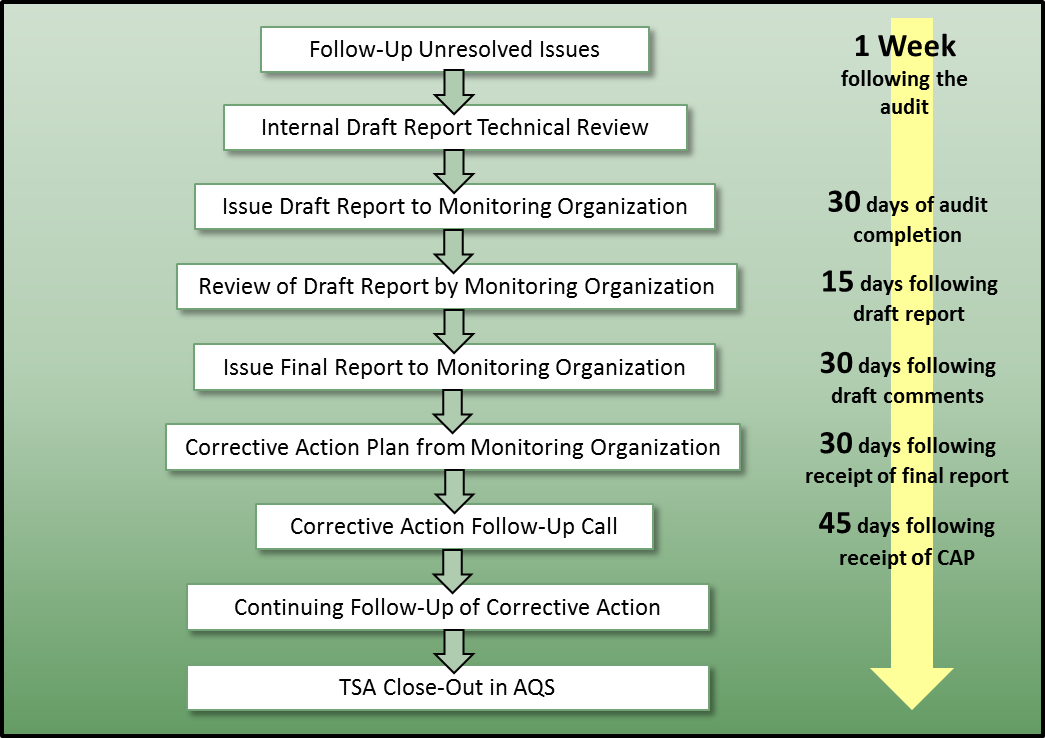 Figure 6.1 TSA Report Development and Corrective Action Flow Chart     Unresolved Issues and Additional Analyses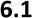 Although the time and effort spent planning for the TSA (i.e., pre-audit activities) should cut down on any additional review needed after the field investigation concludes, there may be times whenadditional analyses or follow-ups are warranted. Issues may arise during the on-site investigation such that the audit team may need additional resources in order to make a determination regarding a specific finding. For example, some audit findings may require consultation with OAQPS, especially if they could result in the flagging or invalidation of a significant amount of data. Additionally, the auditor may need to consult with other EPA staff or OAQPS directly to discuss the interpretation of a regulation before deciding how to frame a finding. Although contacting other EPA staff or OAQPS while still on-site during the field investigation is preferred – so that the organization can immediately know the outcome – these conversations may not be possible until after the audit team has returned to the Regional Office.As discussed in Section 5 of this QAGD, observations during the on-site investigation may uncover issues that need additional review. The auditor may not have time to complete these additional reviews while on site. For example, the audit team may request specific data to analyze (such as raw temperature and humidity data from a gravimetric laboratory), if procedures observed during the audit warrant its examination. Or, the audit team may observe an unexpected procedure in the field and, subsequently, request to review the SOP for that procedure (especially if that document was not provided to the auditor beforehand). Conversely, there may be instances where post-audit review is necessary because the monitoring organization itself was unable to provide requested information during the field investigation due to limited staffing, time, or other reasons (such as an ineffective records management system). Under scenarios such as these, continued analyses and discussions following the exit briefing may be necessary.Any information requested to be submitted post-audit should be discussed with the monitoring organization during the exit briefing (see Section 5). The exit briefing is the time to clearly outline any missing information and establish a deadline for submittal. Following the exit briefing, requesting new information, beyond what was discussed during the exit briefing, should be kept to a minimum. The auditor’s goal is to provide the monitoring organization a draft findings summary (i.e., written audit feedback – see Section 6.2.2 below) within 30 days of the completion of the on-site investigation. A completed list of audit findings – along with any resulting conclusions – cannot be drafted for a written report if information-gathering is ongoing. With that in mind, the recommended best practice is to limit requesting any additional documents, records, or data to one week following the completion of the exit briefing. It is important to remember that the audited organization has also expended time and resources in preparation for the audit (e.g., documenting the TSA questionnaire, gathering and submitting QAPPs and SOPs to the Regional Office, and so forth), as well as participating in the on-site investigation. Post-audit information gathering by the lead auditor should conclude as promptly as possible, in order to facilitate the timely completion of the TSA report, as well as to allow the audited organization to resume its normal business routine.However, there are certain situations where the auditor may need to request additional information beyond the recommended one-week follow-up period. For example, if the audited organization submits the wrong information, or the submitted information is not summarized in the manner originally requested by EPA, then the auditor may request the monitoring organization resubmit – which will delay resolution of the outstanding issue(s). Or, on the other hand, if the information submitted by the monitoring organization clearly indicates a more serious operational problem, then the auditor mayhave to request additional clarifying information or data in order to better understand the magnitude of the situation. Regional Office upper management may need to be notified and become involved under these scenarios, or when/if a monitoring organization is not cooperating in a forthright manner.However, these example scenarios should be infrequent; extending the TSA beyond the on-site investigation should not be the routine practice. (See Section 8 of this QAGD for more information on elevation points.)After the lead auditor has received and assessed all requested material, communication is needed with the monitoring organization in order to relay the results of the follow-up analysis. The best practice approach is to conduct a conference call with the organization’s senior management and monitoring staff in order to discuss any new findings and their implications. However, if no new findings resulted from the analysis, the lead auditor should still inform the organization that no new issues resulted from the information review – either via telephone or written communication (such as email). Similarly, if an issue was discussed during the exit briefing that required input from OAQPS, the auditor should follow- up with the audited organization after the necessary input from Headquarters has been obtained. It is important that any “loose ends” be resolved promptly, so that needed corrective actions can begin.     TSA Report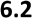 The purpose of the TSA is to help the monitoring organization improve its ambient air monitoring program by identifying vulnerabilities that weaken the organization’s quality system and/or the defensibility of its data. The TSA report serves to formally document the audit process and findings. The audit report should be composed in a concise, easy-to-read manner that focuses on objective evidence. Effective communications throughout the TSA process should lead to a written TSA report that contains no surprises, which in turn fosters a partnership between the organization and the auditor in the months that follow.It is important to remember that the written TSA report can be reviewed not only by the organization’s technical monitoring staff and program manager, but also by the organization’s director, other higher ranking departmental or cabinet officials, as well as by the community at large. With that in mind, the lead auditor should consider the TSA report’s audience when framing findings and providing supporting evidence and discussion. Ambient air monitoring regulations are complicated; the monitoring procedures, technical and intricate. The written TSA report should present these complex topics in a manner such that any reader can easily interpret the information and understand its significance. The lead auditor (and audit team) should keep the following directives from the EPA Communications Stylebook10 in mind when preparing the audit report:Use plain language – which is communication the audience can understand the first time they read or hear the information being presented.Use active voice as much as possible. The two different ways of using verbs are known as voices. When the verb is active, the subject of the verb is doing the action – so the voice is10 https://www.epa.gov/stylebookactive. When the verb is passive, the subject undergoes the action, rather than doing it. Passive is formed with tenses of the “be” verb, along with the past participle of the main verb. Active voice is more interesting to read than passive voice, and is more likely to keep the reader engaged. Sentences are often more concise when using active voice.Write in third person. Although second person should be used for most Agency communications, the EPA Communications Stylebook indicates that technical documents, such as a TSA report, are best presented in third person. The Stylebook also states that topics which might involve strong negative reactions, or might be considered too personal, are better written in third person as well.The lead auditor should keep these writing guidelines in mind when preparing the TSA report. The report should be written and formatted such that the reader can easily identify and understand the areas where improvement within the organization is needed. Important findings and recommendations may be lost if the audit report is too technical or verbose.It is also important to note that, just like the TSA itself cannot thoroughly delve into every single component of the organization’s monitoring network, the TSA report will not capture every discussion point, observation, or technical support recommendation offered during the on-site investigation.Instead, the TSA report focuses on the most significant findings, technical and/or systemic, that indicate non-compliance with regulatory requirements, or jeopardize the organization’s data quality or defensibility. Because the report serves to focus on these “big picture” issues, the lead auditor is afforded some discretion – based on professional judgment, experience, and through collaboration with the audit team – regarding whether to include minor observations in the final written report.The pre-audit and on-site TSA activities often generate many pages of notes, checklists, and photographs. To begin writing the report, the lead auditor should first assemble and organize all of the team’s notes and records, which may be in hardcopy and/or electronic formats. It is recommended that the lead auditor utilize the first week following the on-site investigation to start drafting the TSA report, while findings and observations are still fresh in the audit team notes, and before additional work assignments shift the lead auditor’s focus. The full report may take a few weeks to complete, especially if additional analyses and communications post-site visit are warranted. Therefore, it is recommended that management set the completion of the TSA report as a high priority and afford the lead auditor the time necessary to complete the assignment.Report Structure & ElementsEPA Regional Offices may have different writing styles and layouts for their official correspondence. Some Regional Offices may compose TSA reports with detailed narrative that chronicles the general observations of the audit, and provides visual imagery (i.e., vivid descriptions of objects) regarding each field site and facility visited, whereas others may omit observations and imagery unless they are related to an issue found on site. However, regardless of style, it is imperative that the TSA report be formatted in a manner that clearly highlights the audit findings. The monitoring organization must be able to quickly and easily identify the major issues requiring corrective action within the body of the TSA report.Therefore, the recommended best practice approach is to compose a succinct report that centers the reader’s attention to those issues requiring corrective actions, omitting imagery and details that do not benefit the overall discussion. Appendix E of this QAGD provides an example template for writing a TSA report.Note: It is important that all TSA reports produced by an individual EPA Regional Office use the same format and structure, and contain the same essential elements. Under no circumstances should the auditor craft a unique TSA report for each organization audited.Although the writing styles themselves may vary, in order to maintain consistency across the EPA Regions, the following elements must be included in all EPA TSA reports:Title & Approval Page – Contains the audit title, as well as the name and signature of the individual who authorizes the report (mostly likely a designated Regional Offices approving official or manager). The name and signature of the lead auditor should also be included on the title page.Executive Summary – An abstract, geared towards senior management, which summarizes the most significant audit findings and explains the overall implications. Senior management officials may not be fluent in the complex, technical aspects of the ambient air monitoring program; therefore, a summary that concisely explains the big picture issues is an especially important component of the TSA report. The abstract describes the significant findings in only a few paragraphs. Typically, an executive summary is 1-2 pages in length, maximum.Introduction – Should state when and where the audit occurred, list the audit team members, audited participants, and field sites and/or facilities visited. The Introduction should also provide a summary of the audit preparation activities (such as a listing of the AQS reports and quality system documents reviewed prior to the on-site audit).Findings and Recommendations – Itemizes the issues noted during the audit. For each non- conformance observed, the report should state the finding, provide a brief discussion of the finding, and follow it with a recommended solution/action to address the finding. (See Section6.2.1.1 for more information.)Conclusions – Recaps the most significant TSA issues, particularly those that appear to be systemic within the organization, and discusses the consequences. More detailed than the Executive Summary, the Conclusions section typically contains more technical information, details, and/or specific examples. It highlights the most significant issues and clearly identifies those findings that must be corrected in order for the organization to be in compliance with regulations, or produce data sets that can be used for regulatory decision-making purposes. Provides the targeted due date for the organization’s written response to the TSA report and anticipated Corrective Action Plan.Other elements that may be included in the written TSA report include a cover page, Table of Contents, commendations, and appendices. A Table of Contents is especially beneficial when the audit report is lengthy; it allows the reader to quickly locate specific sections of the report. Some Regional Offices may include the TSA questionnaire, as completed by the audited organization, as an appendix. A CorrectiveAction Plan template, or Auditing Finding Tracking Form, may also be included in the appendix of the report (see Section 6.4 of this QAGD for more information). Other items that may be included in the appendices include audit checklists, photographs, and data analysis charts/graphs, among others. The body of the TSA report can include commendations, where applicable; or, if the organization has made numerous improvements since the last TSA, the report can have a separate section to highlight those achievements. A Commendations section can also provide recognition for innovative processes or emphasize procedures the audited organization does exceptionally well. However, commendations in the written audit report should not be used to offset or diminish the severity of the findings.Photographs can be beneficial in the written TSA report, in order to more clearly illustrate a finding or observation. If used, the images should be of sufficient clarity and detail to support the stated issue. It is important to remember that photographs taken during the on-site investigation serve as evidence and will need to be logged in accordance with the Regional Office’s standard operating procedures for field activities. Typically, documentation of who took the photo, when, and where needs to be chronicled.Recommended procedures are outlined in the following EPA document: Digital Camera Guidance for EPA Civil Inspections and Investigations, U.S. EPA Office of Compliance, July 2006.11 However, photographs are not required in the TSA report.As a recommended best practice, the audit report should use a “Page X of Y” numbering format.    Report Elements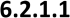 Core elements within each TSA report should be similar across the EPA Regional Offices, even if report formats differ. Therefore, in order to maintain national consistency, the TSA report will include the following information, at a minimum:Audit report title, document control number, and/or any other unique identifying information;Name of the organization preparing the report;Names of audit team members, specifying the lead auditor;Name, title, and signature of the individual authorizing the report;Date of the audit;Name of the audited organization;11 https://www.epa.gov/sites/production/files/2013-09/documents/digitalcameraguide.pdfNames and/or titles of audited participants;Location(s) audited;Audit purpose (i.e., reference to 40 CFR Part 58, Appendix A, §2.5);Specific programs or parameters audited;Specific programs or parameters that were not covered by the TSA;Explanation of finding categories/rankings (i.e., define terminology);Identification of audit findings;Supporting evidence and discussion of findings, including relevant regulatory or QAPP/SOP citations;Corrective action recommendations (see below); and,Request for the organization’s Corrective Action Plan.Note: If a document control number (or similar) is used as a unique identifier for the specific TSA project, it is recommended that the number be located within the header or footer of each page of the TSA report.Many of the items listed above can be included in the audit report’s Introduction section. With regards to programs and/or parameters that were not audited, it is important to add a disclaimer in the written report to better inform the reader as to the extent of the audit investigation. Although it is generally understood that a TSA cannot realistically cover all facets of an organization’s monitoring program, it helps to clarify which specific portions of the program were excluded from review. For example, a statement such as the following could be added to the report:“Due to time and resource constraints, this TSA focused on the field measurements used to demonstrate compliance with the National Ambient Air Quality Standards (NAAQS). As such, this TSA did not focus on meteorological measurements or air toxics field sampling and data collection techniques.”Such a disclaimer can also be helpful to future EPA auditors. For instance, during pre-audit planning activities, the auditor will see which programs/components were not reviewed when reading the previous TSA report, and can then use that information to determine whether or not to make those specific elements a priority during the upcoming TSA. Similarly, the Introduction should include a listing of the documents reviewed in preparation for the audit (e.g., QMP, QAPP, SOPs, AMNP, internal audit reports, etc), as well as data analyzed and reports queried. This listing documents information reviewed by the Region which may or may not be discussed in the audit findings – and as such, may be helpful to future auditors when assessing the scope of the previous TSA. This information may also be helpful to the monitoring organization, in order for management and staff to better understand the extent of the preparatory review. The summary of preparatory activities also gives credit to the lead auditor and audit team for the many hours of study that went into the TSA that otherwise may not be recognized.It is important to reiterate that audit reports should be focused on findings and recommendations related to the monitoring organization’s quality system. As such, the report should not contain information that will be included in other EPA correspondence. For example, concerns related to the review of the monitoring organization’s Annual Monitoring Network Plan should not be included in thewritten TSA report, since the Regional Office should issue separate letter(s) to the monitoring organization regarding the network design. Additionally, TSA reports should not be used to estimate design values for the monitoring organization’s CBSAs/MSAs, as this information will be communicated to the monitoring organization through other means.Ultimately, the TSA report should contain language that guides the monitoring organization towards the development of an effective Corrective Action Plan. Although the audited organization is charged with determining the root causes of issues identified during the TSA and solutions that will work best within their unique structure and network, the lead auditor should establish the EPA’s minimum expectation for corrective action within the written TSA report. Towards that end, the auditor should follow the discussion of each itemized finding with a recommended action to address the finding. For example, if quality system documentation is identified as outdated and in need of revision, the lead auditor could recommend that the organization develop and submit to EPA a prioritized timeline for revising the documents, at a minimum. In this manner, the organization must still determine the core reason(s) why the documents are outdated and, with that, develop a plan that will result in both the timely revision of the documents and a mechanism to ensure the documents stay up-to-date in the future. However, by recommending in the TSA report that the monitoring organization prioritize the document reviews and submit a revision schedule, the lead auditor is providing the audited organization with an indication of EPA’s minimum expectation towards addressing that specific finding. The monitoring organization can then use that recommendation as a springboard for developing a more comprehensive corrective action strategy.In some cases, the TSA findings impact data quality and/or demonstrate ambient data is not acceptable for use in regulatory decision making. As a consequence of those findings, concentration data must be appropriately flagged or invalidated in the EPA AQS database. In this event, the recommendations in the TSA report should include directives towards necessary data modifications in AQS, in addition to establishing a minimum expected action(s) to resolve the underlying issue. In many cases, data are impacted by a localized or short-term issue identified by the EPA auditor, which only affects a small amount of data. The appropriate AQS data handling convention for these issues is typically straightforward and does not impact the monitor’s data completeness. However, the needed AQS edits should still be specified in the TSA report, in order to ensure that those specific modifications are included in the organization’s Corrective Action Plan, and resultantly tracked and completed (see Section 6.4). On the other hand, the consequences of some TSA findings may includeinvalidating a significant portion of data, which could then impact the designation process. Under these circumstances, the TSA report should clearly and directly state that the impacted data must beinvalidated. It is important to note that some monitoring organizations may not make large-scale edits in AQS, due to institutional roadblocks or other agendas, without explicit language in the written TSA report stating such action is required. Therefore, in order to provide the organization with the support and justification it needs to make significant modifications to its program or data, the audit report must state the necessary and/or minimum expectation for corrective action.    Ranking TSA Findings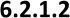 Issues identified in an official TSA Report as “findings” can serve as a catalyst to promote change within the audited organization, especially when identified shortcomings represent a departure from regulatory requirements that jeopardize the validity of the organization’s data. The organization’s technical staff and monitoring program manager are often aware of the needed improvements within the network, but may be unable to address deficiencies due of a lack of resources or other institutional roadblocks. In that regard, the written TSA report can sometimes serve as the tool the organization’s monitoring staff have needed to leverage senior management’s support and, resultantly, acquire the resources necessary to improve their program.To provide a better understanding of the magnitude of the technical issues uncovered during the TSA, the findings should be categorized. Ranking the findings in the TSA report will draw attention to the most serious deficiencies and explain their import. Upon receipt of the audit report, it is often tempting for a monitoring organization to complete the quickest or easiest corrective actions first, which may or may not address the most significant audit findings. Therefore, by ranking the findings in the TSA report itself, the categorization will assist the audited organization in prioritizing its corrective action plan.Ideally, the most severe non-conformances should be corrected first, with less serious findings addressed afterwards.Commonly used tiers for categorizing findings – from most severe to least severe – include: Major Findings, Minor Findings, Concerns, and Observations. Other terminology may be employed. However, regardless of the naming convention, it is important that the TSA report define the terms used to tier the findings, so that the reader can clearly understand their meaning and significance.Table 6.1 provides one example of how to categorize audit findings, as well as provides a definition for each term used.Table 6.1 Example Findings CategorizationIn addition to defining the tiers used to rank the findings, it is also important to clearly distinguish in the TSA report which categories require corrective actions. Using the example in Table 6.1 above, those issues ranked as “Findings” or “Concerns” would require corrective actions by the audited organization; “Observations,” on the other hand, would warrant consideration by the organization, but not require corrective action.Draft Findings Summary (Report)Ideally, the audited organization should formulate a Corrective Action Plan and begin implementing needed improvements immediately following the completion of the EPA’s on-site investigation.However, some monitoring organizations prefer to postpone corrective actions until they have received a formal document from EPA that enumerates the issues identified during the audit. The preparation of the official TSA report, peer-reviewed and routed through management, usually takes longer than a month to complete. Therefore, in order to expedite the corrective action process, the Regional Office should provide written audit feedback (i.e., a draft findings summary) to the monitoring organization prior to the completion of the finalized TSA report. The goal is to share the written audit feedback with the monitoring organization within thirty (30) calendar days following the conclusion of the field investigation.There are a variety of ways the EPA Regional Office can provide written audit feedback to the monitoring organization. Each Regional Office has the flexibility to choose which method of correspondence is most practical and works best for the monitoring organizations within their jurisdiction. Selecting one of the following three methods for drafting the findings summary is recommended:An Excel spreadsheet, which categorizes the findings and ranks them from most to least severe;A formal briefing sheet, which captures the discussion from the exit briefing and identifies the significant findings; or,A draft report (Microsoft Word™ document) that contains a draft watermark (or similar draft identifier) that indicates the report is not finalized.Of these three methods, a formal briefing sheet is the quickest to prepare, but also contains the least amount of information regarding the overall TSA findings. An Excel spreadsheet containing all of the findings would most likely take longer to prepare than a briefing sheet – but it would likely omit pertinent discussion to support or clarify the listed findings. A draft report in Microsoft Word allows for the greatest detail and provides the majority of the written report to the monitoring organization. Thedraft report would be the most transparent document to share with the audited organization; however, it will take the most amount of time to prepare.    EPA Regional Office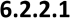 All monitoring organizations within the Regional Office’s jurisdiction should be aware of the Region’s TSA reporting process, including the mechanism used to relay the draft findings summary (e.g., Excel spreadsheet, briefing sheet, or full report with draft watermark) and the appropriate comment process. To ensure the audited organization knows what to expect, the process should be reiterated during the TSA exit briefing.Following completion of the on-site investigation, the TSA lead auditor should:prepare the draft audit findings summary;provide it to the audit team for review;route it through management; and,submit it to the monitoring organization within ~30 calendar days from completion of the field investigation.Given the numerous steps in this draft process, the 30-day window is a goal, not a requirement.Internal Technical ReviewOnce the findings summary has been drafted, the lead auditor should share the draft document with the audit team (or at least one member of the team) for technical review and feedback. Internal peer review is a good way to ensure that the individual team member(s) concur with the technical facets of the summary, including:the findings enumerated are factual;the findings are fair and accurately depicted;the supporting discussion and technical evidence is correct and appropriate;the categorization/ranking of the findings is appropriate; and,there are no major omissions within the draft.Peer review is a useful tool to ensure the lead auditor has successfully conveyed the observations made by the audit team members. The lead auditor will often rely on the notes taken by teammates when composing the written findings. There may be times when the lead auditor incorrectly interprets a teammate’s notes; therefore, the peer review process serves as a way to make sure the written composition is accurate.Note: It is acceptable for audit team members to compose language regarding their individual findings and provide those to the lead auditor for inclusion in the draft document and/or final report. The TSA report is not required to be written solely by the lead auditor.Peer review is also a useful tool to ensure consistency throughout all audit reports produced within the Regional Office. For example, if the lead auditor designates an issue as a “Finding” in the audit report,yet on a separate TSA the same issue was deemed a “Concern” by a fellow auditor, this discrepancy warrants discussion and reconciliation amongst the audit team. In this regard, maintaining a master spreadsheet that tracks “Findings, Concerns, and Observations” (or similar terminology) may be useful within the Regional Office, in order to ensure consistency from audit to audit. If the lead auditor found evidence that elevated the “Concern” to the level of a “Finding”, it is important that the written discussion of that issue convey the additional, critical information, so that the designation of “Finding” is justified.A peer reviewer should also determine if supporting evidence and citations are correct, or if more appropriate references could be added to better convey the intended message. It is important to consider the 3-year time period which was audited, and ensure that any quotes from regulations, EPA guidance, or the organization’s quality system documents appropriately reflect the time period under review. For example, if EPA guidance recently changed (e.g., the EPA 2.12 QAGD in 2016), but during the time period of the TSA (e.g., 2013-2015) the organization was successfully implementing previously- issued guidance (e.g., the 1998 2.12 QAGD), it is inappropriate to cite the newer guidance as justification for an audit finding. Instead, the newer guidance may be used to direct the organization towards implementing change and making improvements moving forward, but should not be held against them as a “finding” in the TSA report.Finally, a TSA report should contain no surprises. The lead auditor should not include issues in the draft findings summary or finalized TSA report that were not discussed with the organization previously. If the peer reviewer determines a finding has been included that was not discussed with the organization, the discrepancy should be brought to the attention of the lead auditor. A follow-up conference call with the audited organization may be necessary to correct this oversight, if the issue warrants inclusion in the report.Internal Administrative ReviewAdministrative review of the written correspondence ensures that the document is clear of grammatical, mechanical, and spelling mistakes, and is formatted appropriately. This type of review also ensures that the technical content makes sense from a layman’s perspective. In some cases, a reviewer other than a team member may be needed for this particular step. As stated earlier in Section 6.2, both the draft findings summary and the finalized TSA report may be reviewed by individuals who are not directly involved with the technical facets of an organization’s ambient air monitoring program. Therefore, the complex information documented in both the draft and final TSA report should be presented in a manner that is technically accurate, yet easy to understand.Once these edits have been completed, the document should be reviewed and approved for submittal to the organization by the appropriate Regional Office manager or designated approving official. The manager or designated approving official may recommend additional edits to the document prior to signing. For example, revisions may be needed to correct any typographical issues missed during the first levels of review, or perhaps to change the tone of a particular finding. In writing, tone is subjective and often dependent on the individual reader; however, the use of active voice and third person helps minimize issues with tone (see the EPA Communications Stylebook). If editing for tone, it is importantthat the audit finding retain the technical facts of the issue. It is imperative that edits by individuals independent from the audit team not jeopardize the technical accuracy of the report or dilute the findings in a manner that negates their significance. The auditor’s findings and observations are facts; in upholding quality assurance principles, the findings should remain independent from outside influences or other agendas.    Issuance of Draft Findings Summary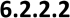 Once the findings summary has been internally reviewed and approved, the draft is issued to the audited organization. The written findings summary should include a cover letter on organizational letterhead, signed by the designated approving official.This step in the process allows the audited organization an opportunity to preview the official report to come, and in that regard, to “fact check” the written information. If the organization observes an incorrect statement or datum within the draft, then the organization should provide corrections and/or edits to the lead auditor. Helpful edits the monitoring organization can provide include factual corrections such as staff names/titles, spellings, site names, and other typographical/minor errors made by the audit team. The audited organization should be allowed 15 calendar days for this review process.The cover letter that accompanies the findings summary should reiterate the fact that the draft is being provided for fact-check purposes only; the 15-day review period is not the appropriate forum to contest or negotiate audit findings. The cover letter should state that the audited organization can submit corrections to the lead auditor; however, should no corrections be received within 15 calendar days, it will be assumed that the draft document is acceptable to the monitoring organization in its present form.The issuance of this draft findings summary also facilitates corrective action measures. Monitoring organizations can develop or formulate necessary actions upon receipt of the draft document, if they have not already begun to do so.Final TSA ReportThe final TSA report should be issued to the monitoring organization as soon as possible following the receipt of the draft comments, but no later than 30 calendar days afterwards. The final report should include a cover letter on organizational letterhead, signed by the designated approving official.If the Regional Office provides an Excel spreadsheet or briefing sheet to serve as the draft findings summary, then the lead auditor should begin crafting the final TSA report immediately following its completion. Upon receipt and review of the monitoring organization’s written corrections or edits, the lead auditor should ensure that necessary corrections are incorporated into the final report, as appropriate. After the report is written, it should be routed through internal technical and administrative review, as discussed in Sections 6.2.2.1.1 and 6.2.2.1.2. Once these reviews have been completed, the final report should be reviewed and approved by the designated approving official, and submitted in its final form to the monitoring organization.If the Regional Office provides a fully composed report (watermarked as draft) as the draft findings summary, then preparation of the final TSA report after receipt of comments is largely simplified. If the monitoring organization submits written corrections and/or edits concerning the draft, then the lead auditor should review and incorporate them into the final TSA report, as appropriate, and simply reprocess the report. A final administrative review may be necessary, if the edits were substantial, to ensure the newly composed language isfree of typographical or grammatical errors. However, if the monitoring organization does not submit any corrections or edits to the draft, then the lead auditor can remove the draft watermark (or similar draft identifier), and update the dates/signatures within the document. It will then be ready for submittal to the monitoring organization.There may be times when the audited organization submits evidence that corrective action measures were completed after the on-site TSA concluded, but prior to the receipt of the draft findings summary. This evidence is usually submitted at the time when the audited organization provides factual corrections to the draft audit findings summary. In the event this occurs, the final TSA report should retain the original finding in its original form (minus any typographical errors noted in the draft). The opportunity for the monitoring organization to provide factual corrections to the draft report does not serve as a medium to erase audit findings from the final report. The TSA report documents the “as found” status of the monitoring organization at the time of the investigation, and should not be altered to reflect improvements that occurred after the fact. The lead auditor can, however, add a “Note” in the report that acknowledges that the organization implemented a corrective action measure for a particular finding after the on-site investigation concluded, but prior to the issuance of the final TSA report. It is recommended that this “Note” follow the recommendation that accompanied the finding (see the text box insert above for an example).Ultimately, the final TSA report should be prepared and submitted to the monitoring organization directly following receipt of the monitoring organization’s written corrections – which should equate to approximately 75 calendar days from the on-site investigation, if targeted timeframes have been maintained. Copies of the final TSA report should be sent to the monitoring organization’s director orhis/her designee, as well as to the monitoring program manager. The cover letter should indicate the report is being distributed in its final form and draw attention to the next step of the TSA process: the organization’s official response to the report, which includes their anticipated schedule for corrective action implementation.     Audited Organization Corrective Action Plans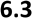 Auditee ResponseThe audited organization should submit its official response and anticipated Corrective Action Plan to the EPA Regional Office within 30 calendar days of receipt of the final TSA report. In some EPA Regions, the audited organization is provided a specific template to use for documenting the Corrective Action Plan. On the other hand, some Regions allow the organization flexibility to develop its own unique Corrective Action Plan in any format, provided that the plan is clear and presents a timeline for implementation.In some cases, needed corrective actions may be easily implemented, with the identified issues resolved before the on-site TSA concludes, or shortly thereafter. Upon receipt of the draft findings summary, the audited organization is provided written notification of issues identified during the TSA, which should also contain recommendations that minimally guide the course of action. Including the review time of the draft findings summary, the organization has approximately two months in advance to consider the audit team’s findings and formulate its corrective action plan by the time the final TSA report is received.Auditor ReviewThe lead auditor (or designated audit team member) will review the organization’s submitted response and Corrective Action Plan. Overall, the audit team member looks for corrective action measures and anticipated timelines that appear reasonable and meet minimum expectations. Although it may be easiest for the organization to address issues with “quick fixes” first, ideally, the organization should give priority to the most severe findings, since those findings often represent departures from regulatory requirements. It’s important to note that EPA’s role in judging the effectiveness of some solutions may be limited, depending on the monitoring experience and/or technical knowledge of the audit team with regard to the parameter(s) under review. It may be necessary to consult with technical experts outside the EPA Region or at OAQPS in order to determine if a resolution will be adequate and/or effective.Each Regional Office has flexibility in how it responds to the submitted response and Corrective Action Plan. Some Regional Offices may not directly approve or disapprove a Corrective Action Plan, but rather “accept” the plan overall with the expectation that the organization will report to the Regional Office the success (or not) of the implemented corrective actions, and that the organization will amend targeted timelines if corrective actions are delayed. With regard to the latter, communication of the amendment with the lead auditor is necessary, along with some form of written documentation (such as an email or letter from the audited organization). However, some Regional Offices may provide a written response to each finding's proposed corrective actions indicating that: 1) the proposed measureDateActivityTimeDay 1Entrance Briefing; Questionnaire Discussion; General Tour of Facilities;PM10 Gravimetric Laboratory9 amEstimate lab audit in the PMDay 2Monitoring Site Visits: Sites ID #s A & B8:30am – 5:00 pmDay 3Certification Records Review; Data Review8:30am – 5:00pmDay 4Exit Briefing9amDateActivityTimeDay 1Entrance Briefing; Questionnaire Discussion; General Tour ofFacilities/Grounds8:30am – 5pmDay 2Standards (QA) Laboratory; Maintenance/Repair Lab; PM2.5 Gravimetric Laboratory;Begin Certification RecordsReview8:30am – 5pmEstimate labs in the AM and records in the PMDay 3Complete PM2.5 Gravimetric Lab; Complete Certification Records Review; Begin DataReview8:30am – 5pmEstimate labs/certs in the AM and data in the PMDay 4Data Review8:30am – 5pmDay 5Exit Briefing9amDate/TimeActivityLocationDAY 16:00 AM - 12:00 PMDriveWork Station to Site 112:00 - 1:00 PMLUNCH1:00 - 2:00 PMSite EvaluationSite 12:00 - 4:00 PMDriveTo vicinity of next site4 PMHotelDAY 28:00 - 9:00 AMSite EvaluationSite 29:00 - 11:00 AMDrive11:00 AM - 12:00 PMSite EvaluationSite 312:00 - 1:00 PMLUNCH1:00 - 3:00 PMDrive3:00 - 4:00 PMSite EvaluationSite 44:00 - 5:30 PMDriveTo vicinity of next site5:30 PMHotelDAY 37:00 - 8:00 AMSite EvaluationSite 58:00 - 10:00 AMDrive10:00 - 11:00 AMSite EvaluationSite 611:00 AM - 12:00 PMLUNCH12:00 - 3:00 PMDrive3:00 - 4:00 PMSite EvaluationSite 74:00 PMHotelDay 47:00 AM - 9:30 AMDriveTo Site 89:30 - 10:30 AMSite EvaluationSite 810:30 - 11:00 AMDrive11:00 AM - 12:00 PMSite EvaluationSite 912:00 - 1:00 PMLUNCH1:00-4:00 PMDriveReturn to work stationPollutantCFR ReferenceMethod1Guidance DocumentGuidance Document Web LinksPM2.5 mass40 CFR Part 50,Appendix LQAGD 2.12https://www3.epa.gov/ttn/amtic/files/ambient/pm25/qa/m212.pdfPM10 (low- volume)40 CFR Part 50,Appendix LQAGD 2.12https://www3.epa.gov/ttn/amtic/files/ambient/pm25/qa/m212.pdfPM10 (high- volume)40 CFR Part 50,Appendix JQAGD 2.11https://www3.epa.gov/ttn/amtic/files/ambient/qaqc/m211.pdfPb (low-volume)40 CFR Part 50,Appendix QGeneric ICPMS FEM SOP PbPM10https://www3.epa.gov/ttn/amtic/files/ambient/pb/EQL-0512-202.pdfPb (high-volume)40 CFR Part 50,Appendix GGeneric ICPMS FEM SOP Pb TSPhttps://www3.epa.gov/ttn/amtic/files/ambient/pb/EQL-0512-201.pdfPM2.5ChemicalSpeciationNoneLaboratory Standard Operating Procedures (SOPs)https://www3.epa.gov/ttn/amtic/spe csop.htmlPAMSNoneUnder developmentUnder developmentAir ToxicsVOCCarbonylsMetalsPAHNoneNoneNoneNoneNoneTechnical Assistance Document for the National Air Toxics Trends Stations ProgramVOC – TO-15 Determination Of VOCs In Air Collected In Specially-Prepared Canisters And Analyzed By Gas Chromatography/Mass Spectrometry (GC/MS)Carbonyls – TO-11A Determination of Formaldehyde in Ambient Air Using Adsorbent Cartridge Followed by High Performance Liquid Chromatography (HPLC)[Active Sampling Methodology]Metals – IO-3.5 Determination of Metals in Ambient Particulate Matter Using Inductively Coupled Plasma/Mass Spectrometry (ICP/MS)PAH – TO-13A Determination of Polycyclic Aromatic Hydrocarbons (PAHs) in Ambient Air Using Gas Chromatography/Mass Spectrometry (GC/MS)https://www3.epa.gov/ttn/amtic/file s/ambient/airtox/nattsTADRevision2_508Compliant.pdfhttps://www3.epa.gov/ttn/amtic/file s/ambient/airtox/to-15r.pdfhttps://www3.epa.gov/ttn/amtic/file s/ambient/airtox/to-11ar.pdfhttps://www3.epa.gov/ttn/amtic/file s/ambient/inorganic/mthd-3-5.pdfhttps://www3.epa.gov/ttn/amtic/file s/ambient/airtox/to-13arr.pdfFinding:Nonconformance with or absence of a specified requirement (regulatory, QMP, QAPP, SOP, etc.) or guidance deviation which could significantly impact data quality.Concern:Practices with the potential detrimental effect on the ambient air monitoring program’s operational effectiveness or the quality of sampling or measurement results.Observation:An infrequent deviation, error, or omission which does not impact the output of the quality of the work product, but may impact the record for future reference.